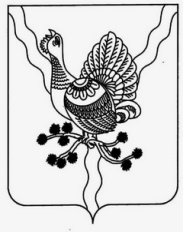 «СОСНОГОРСК »   МУНИЦИПАЛЬНÖЙ   РАЙОНСА  СÖВЕТСОВЕТ   МУНИЦИПАЛЬНОГО  РАЙОНА   «СОСНОГОРСК»__________________________________________________________________КЫВКÖРТÖДРЕШЕНИЕ28 февраля 2014 года                                                                              № XXXVI-313О Стратегии социально-экономического развития муниципального образования муниципального района «Сосногорск» на период до 2020 года (в ред. Решения Совета муниципального района «Сосногорск» от 08.12.2017 № XXIII-183)В соответствии с Федеральным законом от 06.10.2003 г. № 131-ФЗ «Об общих принципах организации местного самоуправления в Российской Федерации»,  Распоряжением Правительства Республики Коми от 13.09.2011 № 294-р «О мерах по подготовке комплекса документов стратегического планирования в области социально-экономического  развития Республики Коми до 2020 года в рамках проекта «Внедрение унифицированной процедуры стратегического управления развитием муниципальных образований»    Совет муниципального района «Сосногорск» решил:Утвердить прилагаемую Стратегию социально-экономического развития муниципального образования муниципального района «Сосногорск» на период до 2020 года (далее – Стратегия). Настоящее решение вступает в силу со дня его принятия и подлежит официальному опубликованию.Контроль за исполнением решения возложить на постоянные комиссии Совета  муниципального  района  «Сосногорск»:  по бюджету,  финансам,   налогам и экономическим вопросам (Кондакова С.В.),  по социальным вопросам (Ушакова И.В.).Глава муниципального района «Сосногорск» - председатель Совета района                                                                Н.А. КупецковаПриложение к Проекту решенияСовета муниципального района «Сосногорск»от 28 февраля 2014 года  № XXXVI-313СТРАТЕГИЯ СОЦИАЛЬНО-ЭКОНОМИЧЕСКОГО РАЗВИТИЯМУНИЦИПАЛЬНОГО ОБРАЗОВАНИЯ МУНИЦИПАЛЬНОГО РАЙОНА«СОСНОГОРСК» НА ПЕРИОД ДО 2020 ГОДАВВЕДЕНИЕСтратегия социально-экономического развития муниципального образования муниципального района «Сосногорск» (далее - Стратегия) представляет собой систему целей, задач и мероприятий, направленных на развитие экономики и социальной сферы, с учетом государственной политики в области стратегического планирования, реализуемой Российской Федерацией и Правительством Республики Коми.Стратегия разрабатывается на основе Концепции социально-экономического развития муниципального образования муниципального района «Сосногорск» на период 2010-2020 годы и Стратегии социально-экономического развития Республики Коми на период до 2020 года.Основными разработчиками Стратегии являются члены муниципальной экспертной группы по реализации проекта «Внедрение унифицированной процедуры стратегического управления развитием муниципального образования муниципального района «Сосногорск».Структура Стратегии сформирована в соответствии со стратегическим выбором муниципального образования муниципального района «Сосногорск», обозначены цели, приоритеты, задачи, механизмы достижения, ожидаемые результаты по всем основным направлениям социально-экономического развития муниципального образования муниципального района «Сосногорск», которые сгруппированы в четыре блока:Экономическое развитие.Социальное развитие.Развитие системы муниципального управления.Обеспечение безопасности жизнедеятельности населения.При разработке Стратегии были учтены положения стратегических документов федерального, регионального и муниципального уровня:Послания Президента Российской Федерации Федеральному Собранию Российской Федерации от 22 декабря 2011 года;Указов Президента Российской Федерации от 7 мая 2012 года № 596 «О долгосрочной государственной экономической политике», № 597 «О мероприятиях по реализации государственной социальной политики», № 599 «О мерах по реализации государственной политики в области образования и науки», № 600 «О мерах по обеспечению граждан Российской Федерации доступным и комфортным жильем и повышению качества жилищно-коммунальных услуг», № 601 «Об основных направлениях совершенствования системы государственного управления»,   № 602 «Об обеспечении межнационального согласия», № 606 «О мерах по реализации демографической политики Российской федерации»;Концепции социально-экономического развития Российской Федерации на период до 2020 года;Стратегии социально-экономического развития Северо-Западного федерального округа на период до 2020 года;Стратегии социально-экономического развития Республики Коми на период до 2020 года;При подготовке Стратегии учитывались предложения по итогам проведенного осенью 2013 года анкетирования жителей района, в котором приняли участие 620 человек. Стратегия является основой развития МО МР «Сосногорск», для разработки муниципальных программ, концепций и основных направлений развития по видам (сферам) экономической деятельности, комплексных и целевых планов, схем территориального планирования и градостроительных планов развития территорий, других документов стратегического характера.Определен механизм корректировки Стратегии с учетом достигнутых результатов – ежегодно уточняются перечень и значение основных показателей социально-экономического развития муниципального района и целевых индикаторов, один раз в три года предусмотрена полная актуализация текста.Стратегия будет корректироваться с учетом планов развития Российской Федерации, Республики Коми, муниципального района «Сосногорск»,  в соответствии с Посланиями Президента Российской Федерации, постановлениями и распоряжениями Правительства Российской Федерации, Правительства Республики Коми, Администрации муниципального района «Сосногорск» и при необходимости дополняться и уточняться. 2. АНАЛИЗ И ОЦЕНКА ИСХОДНОЙ СОЦИАЛЬНО-ЭКОНОМИЧЕСКОЙ СИТУАЦИИ МУНИЦИПАЛЬНОГО РАЙОНА «СОСНОГОРСК».2.1. Анализ внутренней среды муниципального района «Сосногорск». Тенденции социально-экономического развития района.2.1.1. Краткая историческая справка и характеристика экономико – географического положения  муниципального района «Сосногорск», его ресурсов, экономики, социальной сферы и системы управления.14 июля 1939 года образован Ухтинский район, в состав которого вошла территория современного Сосногорского района. В 1939 году в излучине двух рек — Ухта и Ижма — началась подготовка площадки для строительства узловой железнодорожной станции Ижма на магистрали «Вокрута — Котлас». В феврале 1942 года, через станцию «Ижма» прошел первый состав с Воркутинским углем, ставшей в 1942 г. центром одного из пяти отделений железной дороги на территории Республики Коми.В 1941 году в начале Великой Отечественной войны в районе открытого газового месторождения к поселку Крутая был смонтирован цех по производству канальной сажи, эвакуированный из Майкопа. Первую продукцию цех дал уже в ноябре 1941 года. В 1949 впервые в СССР здесь стали получать гелий из природного газа. В 1964 начал работать шиноремонтный цех, в 1969 году освоено новое производство по стабилизации газового конденсата. В 1972 году началась эксплуатация установки по производству пропанбутановой смеси. В 1997 году закончено строительство бензиновой установки, аналогов которой не было в России.В июне 1944 года учрежден Ижемский поселковый Совет. Через 10 лет Президиум Верховного Совета РСФСР утвердил Указ Президиума Верховного Совета Коми АССР о преобразовании рабочих поселков Ижма и Сосновка в город районного подчинения Сосногорск.В июне 1945 в 130 км от ст. Ижма, в таежной глуши близ реки Нибель буровики обнаружили первое месторождение газа, а уже в марте следующего года на реке Войвож, из разведочной скважины ударил мощный фонтан нефти. 1 июня 1947 года был образован первый нефтепромысел на Войвожском месторождении. В 1948 году — проложен  первый в мировой практике надземный подвесной газопровод на Ухту.С ноября 1945 г. близ рабочего поселка Ижма строится новый поселок Сосновка – центр  газопереработки Севера. В 1952 году Государственным Комитетом Совета Министров СССР утвержден проект будущей Сосногорской ТЭЦ, строительство которой началось спустя три года на левом берегу реки Ижма. 26 марта 1960 года первый турбогенератор был включен в сеть и дал первый ток. Эта дата (26 марта 1960 г.) и является днем рождения ТЭЦ. Окончательное строительство было завершено в 1963 году. Тогда она еще называлась «Ухтинская ТЭЦ-2».1953 год - Построен Дворец Культуры железнодорожников. Далее его будут называть «Районный дом культуры», МКЦ «Планета», КДМЦ «Планета».1 декабря 1955 года Президиум Верховного Совета РСФСР утвердил Указ о преобразовании поселка Ижма в город районного подчинения Ижма, 27.07.1957 г. Президиум верховного Совета РСФСР утвердил постановление Президиума Верховного Совета Коми АССР о переименовании Ижмы в город  Сосногорск. 1975 год на базе Усть-Ухтинского, Иван-Ёльского, Ижемского и Вельского лесопунктов, автоцеха и Сосногорской лесоперерабатывающей базы создан Сосногорский леспромхоз на правах филиала объединения «Ухталес».Сосногорский район образован 29 ноября 1979 года Указом Президиума  Верховного Совета РСФСР. Это был двадцатый, последний из образованных районов республики. Таким образом, завершилось формирование административно – территориального устройства Коми АССР.1980 год – начало централизованного обеспечения города теплом. После создания Сосногорского района станция получает новое имя «Сосногорская ТЭЦ». Благодаря уже постоянному теплоснабжению на территории города стали закрываться мелкие котельные.1 июня 1980 года - в свет вышел первый выпуск первой районной газеты «Заря Тимана».1987 год - официально открыта швейная фабрика. Поначалу фабрика выпускала — постельное белье, фартуки, халаты для поваров, медицинских работников. В 1991 году Сосногорская швейная фабрика преобразована в акционерное общество. В 1992 году по заданию Министерства путей сообщения фабрика приступила к разработке форменной одежды для работников железнодорожного транспорта.Октябрь 1992 года в соответствии с постановлением Главы Администрации города была создана гимназия искусств. В июне 1994 года приказом Министра образования Республики Коми она объединилась с детской школой искусств № 1 в единое учреждение, предоставляющее общеобразовательную подготовку в объеме средней школы и музыкально-художественное образование.1996 г. в Сосногорске открыта православная церковь Серафима Саровского.1998 год - на основании Закона «О местном самоуправлении» в рамках Сосногорского района создано муниципальное образование «Город Сосногорск».  На территории Сосногорского района есть красивые природные места, с обнажениями древних палеозойских и мезозойских пород. Также есть исторические места: следы древнего городища Пон-Ю; памятники, связанные с первыми на Севере месторождениями нефти и газа, объектами ГУЛАГ Печорской магистрали. Есть места культурные: деревянное зодчество Севера в деревнях района, дома культуры, построенные заключенными сталинских лагерей в 1950-е гг., красивые православные соборы в деревянном исполнении, оригинальные памятники из металла.2.1.2. Характеристика экономико – географического положенияГород Сосногорск расположен на левом берегу реки Ижмы (бассейн Печоры), в 345 км от Сыктывкара, в 15 км от Ухты. Территория МО МР «Сосногорск» расположена в центральной части Республики Коми. Граничит с территориями Вуктыла, Печоры, Ухты, Ижемского района, Троицко-Печорского района и Усть-Куломского района.Сосногорск - это один из экономических центров Северо-Западного округа. Ведущую роль в экономике района занимает нефтедобывающая, газоперерабатывающая отрасли, энергетика, железнодорожный  транспорт. Определенный вклад вносят лесозаготовительная, строительная, легкая и пищевая промышленность.Автобусные маршруты связывают Сосногорск с Ухтой и Сыктывкаром. От железнодорожного вокзала поезда уходят на север (в Печору, Воркуту, Лабытнанги), на юг (в Сыктывкар, Москву, Санкт-Петербург, на курорты Черного моря), на восток – в Троицко-Печорск. Среднегодовая температура воздуха составляет −1,5 °C, относительная влажность воздуха — 75,4 %, средняя скорость ветра — 3,0 м/с. Численность постоянного населения Сосногорского района на 1 января 2013 года по оценке составляет 45681 человек, в том числе 39835 – жители городских поселений. Плотность населения составляет – 2,7 человека на 1 км². В состав муниципального района «Сосногорск» входят 3 городских поселения:Муниципальное образование городское поселение «Сосногорск» объединяющее 6 поселков сельского типа и 1 село:- Верхнеижемский;- Поляна;- Керки;- Вис;- Малая Пера;- Ираель;- село Усть-Ухта.Муниципальное образование городское поселение «Нижний Одес».- Конашель.Муниципальное образование городское поселение «Войвож».- Верхняя Омра;- Дорожный;- станция Нибель.В состав территорий городских поселений входят населенные пункты, прилегающие к ним земли общего пользования и другие земли независимо от форм собственности и целевого назначения.2.1.2. Характеристика ресурсов муниципального районаМуниципальный район «Сосногорск» располагает кроме общераспространенных полезных ископаемых в значительной степени топливно-энергетическими  ресурсами, представленными месторождениями нефти, газа, горючих сланцев, проявлениями бурого угля.Первостепенное значение имеют ресурсы нефти, которые в основном характеризуют промышленную специализацию района. Значительные запасы и ресурсы горючих сланцев до настоящего времени не востребованы, но их освоение не исключается в будущем.Природные ресурсыЗемельные ресурсы. Площадь муниципального района «Сосногорск» составляет 1 656 293 га, в том числе: площадь городского поселения «Сосногорск» включая площадь сельских, 1 127 130 га, городского поселения «Нижний Одес» - 391 301 га и городского поселения «Войвож» - 137 862 га.Из общего земельного фонда, земли муниципального района «Сосногорск» подразделяются:Земли сельскохозяйственного назначения – 5224 га.Земли населенных пунктов – 9 630 гаЗемли промышленности, транспорта, связи, энергетики и иного назначения – 6420 га.Земли лесного фонда – 1 631 167 га.Земли водного фонда – 2458 га.Земли запаса – 1094 га.Муниципальный район «Сосногорск» располагает земельным фондом для стабильного развития лесопромышленного и сельскохозяйственного производства.Дальнейшее расширение обработки  (использования) земли возможно при условии сокращения неиспользуемых, нерационально используемых и не вовлеченных в хозяйственный оборот земель.Водные ресурсы.Поверхностные воды. Муниципальный район «Сосногорск» расположен на пологоувалистом, слабохолмистом плато, расчленённом реками и ручьями бассейна реки Ижма. Преобладают глеево-подзолистые и подзолисто-болотные почвы. Основная водная артерия Сосногорска — р. Ижма. Наиболее крупные её притоки Айюва, Ухта, Сюзью, Верхний и Нижний Одес. В Сосногорском районе берут начало реки Лемью и Велью (бассейн реки Печора). Водным памятником природы считается река Лемью с прекрасными озёрами — старицами, где водится рыба. Удельный вес заболоченной местности — 13 % от общей площади.Пресные подземные воды. На территории района выделены несколько водоносных горизонтов и комплексов, наиболее перспективных для централизованного водоснабжения: 1. Чирвинский озерно-аллювиальный, аллювиально-морской горизонт. Горизонт перспективен для целей централизованного водоснабжения населенных пунктов района.2. Водоносный нижне-верхнеюрский терригенный комплекс. 3. Верхнепермско-триасовый терригенный комплекс. 4. Каменноугольно-нижиепермекий карбонатно-терригенный комплекс. 5.Сирачойско-нижнеухтинский (воронежский-фаменский) карбонатно-терригенный горизонт.Прогнозные эксплуатационные ресурсы подземных вод района составляют 2324 тыс.м3/сут.  В Сосногорском районе разведаны 6 месторождений и 1 участок пресных питьевых подземных вод с суммарными запасами 91,021 тыс.м3/сут. Из них только в двух месторождениях - Айювинском и Нижне-Одесском запасы составляют 90,5 тыс.м3/сут. Остальные объекты крайне мелкие.Минеральные подземные воды. На территории Сосногорского района выявлены промышленные запасы минеральных вод. Наиболее известное месторождение находится возле деревни Аким с утвержденными эксплуатационными запасами в объеме 10.1 м3/сут. Действующая скважина дает лечебно-столовую хлоридно-сульфатно-натриевую воду, добываемую с глубины 200 метров. Лесные ресурсыОбщая площадь лесного фонда (на 2003 г.) — 1619 тыс.га, в том числе покрытая лесом 1353,5 тыс.га с общим запасом древесины на корню 104 млн. м³ или 3,8 % всего запаса древесины республики. Основная часть запасов — хвойные породы (81 %). Лесистость района составляет 84 %.Леса относятся к подзонам средней и северной тайги. Преобладают хвойные породы, встречаются также берёза и осина. В лесах обитают лоси, белки, куропатки, глухари, тетерева и рябчики. Разнообразен видовой состав рыб.К числу охраняемых природных территорий и объектов относятся заповедники «Гажаяг» и «Седью» с хвойными борами и ягельными мхами, расположенные в верховьях реки Ижмы. Животный мир.Животный мир муниципального района довольно разнообразен и представлен следующими животными: лось, медведь, волк; из мелких пушных зверей: заяц, белка, куница, бурундук, реже – лиса); из птиц: рябчики, тетерева, глухари, утки, гуси. Ихтиофауна типична для северных рек европейской части России: нельма, хариус, сиг, щука, язь, окунь, плотва, лещ, карась. Минерально-сырьевые ресурсыМинерально-сырьевой потенциал муниципального района, представлен топливно-энергетическими ресурсами - нефть, газ, горючие сланцы.Значительны запасы уникального торфа с широким спектром пользования, минеральной лечебной воды, гипсов и т. д.Район обладает крупной базой углеводородного сырья. На территории Сосногорского района выявлены месторождения гипса, битума, песчано-гравийных смесей, пески для строительных работ. По запасам пресной подземной воды разведано два месторождения — Айювинское и Нижнеодесское.Как и в большинстве районов республики минерально - сырьевой потенциал Сосногорска  характеризуется низким уровнем использования. В целом по району коэффициент использования минеральных ресурсов составляет 5%, в том числе по углеводородному сырью – 15%, по другим полезным ископаемым коэффициент использования не превышает 0,2%.  Минерально-сырьевой потенциал Сосногорского района относительно других районов Республики Коми невысок и отличается разной степенью изученности по видам полезных ископаемых: нефтяные месторождения находятся в стадии затухающей добычи, перспективы обнаружения новых крупных нефтегазовых месторождений, вследствие высокой изученности территории, маловероятны; проявления других полезных ископаемых, представляющих интерес (гипса, торфа, горючих сланцев, глауконита), нуждаются в дополнительных геологических исследованиях и проведении предварительных геолого-экономических оценок.  Всего  за  2012  год   добыча  нефти  составила  908,4 тыс.тонн  и  27,3  млн.куб.м  газа.  Самые  высокие  показатели  по  добыче  нефти  и  газа  были  в  1982  году (4358  тыс. тонн  нефти  и  476  млн. куб.м. газа). В последние годы объем добычи нефти почти ежегодно уменьшался.  Финансовые ресурсы.Динамика доходов консолидированного бюджета муниципального района «Сосногорск» в 2010 – 2012 годах имеет положительное значение. Общий рост доходов бюджета в 2012 году к 2010 составил 171 257,8 тыс. руб., или 15,6 %.Основными бюджетообразующими налоговыми и неналоговыми доходами  консолидированного бюджета являются:  - налог на доходы физических лиц (удельный вес в общей структуре доходов 2012 года составляет 19,33 %); -  доходы от использования  имущества, находящегося в муниципальной собственности (удельный вес – 7,75 %);-  налоги на совокупный доход (удельный вес – 4,94 %);- доходы от продажи материальных и нематериальных активов                    (удельный вес – 4,38 %). Доходы консолидированного бюджета на душу населения  муниципального района «Сосногорск» составляют 27,59 тыс. руб./ чел.Темп прироста фактических расходов в 2012 к 2011 составил 10,97 %. Разрыв между фактической и плановой динамикой расходов составляет 5,87 %.  Уровень исполнения к годовым назначениям в отчетном  году равен 95,34 %, в предыдущем году данный показатель имел значение 90,29 %.Наиболее крупными разделами в структуре расходов консолидированного бюджета муниципального района являются:«Образование» – удельный вес 47,8 %;«Здравоохранение» – удельный вес 10,1 %;«Общегосударственные расходы» – удельный вес 9,95 %;«Национальная экономика» – удельный вес 9,76 %;«Физическая культура и спорт» – удельный вес 7,49 %.Трудовые ресурсы. Трудовые ресурсы муниципального образования муниципального района «Сосногорск» в 2012 году составили 14283 человек, в том числе: 4393 чел. – организации транспорта и связи, 1856 чел. – образование, 1429 чел. – обрабатывающие производства, 1352 чел. – здравоохранение и предоставление социальных услуг, 1187 чел. – государственное управление и обеспечение военной безопасности, социальное страхование. Численность трудоспособного населения ежегодно снижается.Ситуация в Сосногорском районе, как и в целом по Республике, характеризуется демографическим старением населения - ростом лиц старше трудоспособного возраста в общей численности населения и изменением структуры нагрузки на население трудоспособного возраста. Эта ситуация сложилась в результате сокращения рождаемости.Продолжается сокращение численности населения в трудоспособном возрасте и, соответственно, трудовых ресурсов; число лиц, выходящих за пределы трудоспособного возраста, уже значительно превысило численность вступающих в него.Падение численности населения трудоспособного возраста - основных налогоплательщиков - приводит к снижению налоговых поступлений и, в результате этого, к усилению нагрузки на бюджет.Информационные ресурсы. Информационный ресурс в муниципальном управлении имеет не меньшую важность, чем материальные, трудовые, энергетические, финансовые и другие ресурсы. К муниципальным информационным ресурсам муниципального образования муниципального района «Сосногорск» можно отнести отдельные документы и отдельные массивы документов (записи в реестрах, карты, схемы, планы, чертежи и другие графические материалы, отдельные файлы, базы данных), находящиеся в администрации, в муниципальных предприятиях, учреждениях, организациях, произведенные их работниками в порядке выполнения служебных и трудовых обязанностей, созданные за счет бюджетных средств или иного муниципального имущества, а также полученные органами городского самоуправления на других законных основаниях. Удельный вес организаций, использовавших информационные и коммуникационные технологии на территории муниципального района составляет 82 %. Затраты организаций на информационные и коммуникационные технологии составляют 61,3 млн. рублей, в том числе на приобретение вычислительной техники, программных средств.В целях реализации принципов гласности, информационной открытости создан муниципальный информационный ресурс, предназначенный для информирования общественности о деятельности администрации муниципального района «Сосногорск» - официальный сайт Администрации МР «Сосногорск».Основными муниципальными информационными ресурсами администрации муниципального района «Сосногорск» являются: Официальный интернет-сайт муниципального образования муниципального района «Сосногорск» http://sosnogorsk.org/.Районная газета «Заря Тимана».Информационный вестник Совета и администрации МР «Сосногорск».Сосногорское телевидение.2.1.3. Характеристика экономики муниципального районаПромышленность.Муниципальный район «Сосногорск» является промышленным районом, на территории работают крупные предприятия нефтяной и газовой промышленности, предприятия по производству теплоэнергии и электроэнергии. Таблица 1 - Динамика производства  важнейших видов  продукции  (% к итогу)Нефтедобывающая промышленность. На территории муниципального района «Сосногорск» добычу нефти ведут два предприятия: ТПП «Лукойл-Ухтанефтегаз», НК «Речер Коми». Основной объем добычи нефти приходится на ТПП «Лукойл-Ухтанефтегаз» примерно 95 %, остальные предприятия ведут добычу, которая не превышает 1%. На территории Сосногорского района добывается 8,7 % объема добычи нефти Республики Коми.Ежегодно происходит снижение добычи нефти и газа. Основная причина снижения показателей по отрасли заключается в том, что для разведанных скважин характерна высокая степень обводненности пластов, как следствие, рост себестоимости добычи. Помимо этого, 60 % запасов нефти в районе относится к категории трудно извлекаемых по причине ее высокой вязкости.Газовая промышленность. Сосногорский газоперерабатывающий завод ООО «Газпром переработка» является единственным в Северо-Западном федеральном округе предприятием по комплексной переработке природного газа и нестабильного конденсата. Основные виды продукции: технический углерод, сжиженный газ, стабильный газовый конденсат, газ стабилизации, сухой газ.Ежегодно завод производит более 200 тысяч тонн сжиженного газа, более 230 тысяч тонн стабильного конденсата и около 30 тысяч тонн технического углерода. Завод является одним из крупнейших предприятий района, которое обеспечивает рабочими местами более 1000 человек. Легкая промышленность.  Уже много лет активно развивается ООО «Сосногорская швейная фабрика».Сейчас у предприятия обширная география заказов по всей России,  а также  в Украине, Белоруссии, Прибалтике, Казахстане, Узбекистане. В  спецодежду, сшитую Сосногорской швейной фабрикой, одеты работники крупнейших компаний – «Лукойл», «Роснефть», «Транснефть», «Российские железные дороги». Продукция, производимая на фабрике, отвечает всем современным требованиям безопасности, надежности, максимального удобства и красоты. Среднегодовой выпуск продукции фабрики (спецодежды) составляет                58,2 тыс. костюмов.В настоящее время швейная фабрика направила значительный объем средств на модернизацию производства. На предприятии открыт новый вышивальный цех с оборудованием японского производства, идет реконструкция и ремонт раскройно-подготовительного цеха, завершается первый этап работ по ремонту складских помещений.Лесозаготовительное производство.Большой  проблемой  развития  экономики  района  в  целом   остается  лесная  отрасль.   В 90-х годах на территории района осуществляли деятельность по лесозаготовкам порядка 8 крупных предприятий. Объем заготовки древесины достигал 400 тыс. куб. м. Но в настоящее время на территории муниципального района «Сосногорск» в лесной отрасли нет крупных предприятий.Лесная отрасль на территории района представлена следующими предприятиями и организациями: ООО «Сосногорский лесхоз», ООО «Норд Стар», ООО «ЛесКом», ООО «Артель» и индивидуальными предпринимателями                    Щур О.С. и Гончаров Ю.П.Среднегодовой объем производства деловой древесины в 2008-2012 годах составил 29,96 тыс. плотн. куб. м. Объемы лесозаготовки и производство пиломатериалов в последние годы значительно снизился. Анализ развития лесопромышленного комплекса показывает, что уровень развития лесозаготовительной промышленности не соответствует имеющимся лесосырьевым ресурсам. Энергетика.Сосногорская ТЭЦ - самый крупный производитель электроэнергии среди станций дивизиона «Генерация Урала» в Республике Коми, стабильно и надежно снабжающий энергией потребителей. Производит 16% всей  электроэнергии  в  республике.Установленная электрическая мощность- 377 МВт, установленная тепловая мощность - 313 Гкал/ч. Численность персонала Сосногорской ТЭЦ - более 430 человек.Транспортная система.Транспортная система муниципального района «Сосногорск» представляет собой совокупность транспортных схем автомобильных и железных дорог, автомобильного транспорта, железнодорожного транспорта и транспортных предприятий.Железнодорожный транспорт. Трасса магистральной железной дороги Москва-Котлас-Воркута пересекает территорию района с юго-запада на северо-восток. Большинство населенных пунктов на территории муниципального района «Сосногорск»  находятся в непосредственной близости к железнодорожным станциям, и жители имеют возможность беспрепятственно пользоваться железнодорожным транспортом. От г. Сосногорск на юго-восток, параллельно автомобильной трассе Сыктывкар-Ухта-Троицко-Печорск, проложена к лесным ресурсам верховьев р. Печора ветка железной дороги Сосногорск-Троицко-Печорск.  Сосногорское отделение Северной железной дороги ОАО «РЖД»  обслуживает участок пути от ст. Урдома до ст. Лабытнанги. На территории района более 3 тыс. человек заняты в работе на железнодорожном транспорте. Сосногорское отделение Северной железной дороги ОАО «РЖД» обслуживает железнодорожными перевозками всю территорию Республики Коми.Автомобильный транспорт. Территория района практически полностью обеспеченна автомобильными дорогами с твердым покрытием. На территории района имеются автомобильные дороги общего пользования местного значения муниципального района «Сосногорск» общей протяженностью 27,4 км из них все с твердым покрытием. Также имеются дороги общего пользования местного значения поселений расположенные в границах населенных пунктов общей протяженностью  54,5 км из них все с твердым покрытием.Доля протяженности автомобильных дорог общего пользования местного значения района и поселений, не отвечающих нормативным требованиям на 1 января 2013 года составила 67,52%.Также по территории района проходит участок автомобильной дороги республиканского значения «Ухта – Троицко-Печорск» который связывает пгт. Войвож и пст. Верхнеижемский с административным центром г. Сосногорск. Муниципальный район «Сосногорск» имеет круглогодичное транспортное сообщение по дорогам с твердым и улучшенным покрытием со всеми пограничными муниципальными образованиями.На территории муниципального района «Сосногорск» утверждена сеть социально-значимых автобусных маршрутов. Перевозку пассажиров осуществляют предприятия и индивидуальные предприниматели по итогам проводимых открытых конкурсов, обслуживаются 11 внутри муниципальных автобусных маршрутов. На территории муниципального района определен перечень зимних автомобильных дорог общего пользования местного значения общей протяженностью 140,75 км. По всем направлениям выполняются работы по содержанию в соответствии с муниципальными контрактами. СвязьНа территории муниципального района «Сосногорск» связь представлена практически всеми существующими видами: электрической, телефонной, телеграфной, мобильной и почтовой связью.Основным оператором связи является Коми филиал ОАО «Северо-Западный Телеком», который предоставляет широкий спектр телекоммуникационных услуг. Пункты предоставления услуг электросвязи находятся во всех населенных пунктах поселений. Сосногорский филиал ФГУП «Почта России» является государственным учреждением, обеспечивающим предоставление услуг почтовой связи жителям района.Услуги сотовой связи предоставляют 4 оператора: ЗАО «Парма Мобайл» (Теле 2 Коми); ОАО «Мобильные ТелеСистемы в Республике Коми» (МТС); ОАО «Мегафон» и ООО «Вымпел-Коммуникации» (Билайн).Сельское хозяйство.Сельское хозяйство муниципального района представлено крестьянско-фермерскими и личными подсобными хозяйствами. На территории муниципального района  сельскохозяйственную продукцию производят 13 крестьянско-фермерских хозяйств, 4029 личных хозяйств. Валовой сбор основных сельскохозяйственных культур составляет:  3178 тонн – картофель, 785 тонн – овощи. Производство основных видов продукции: скот и птица – 83 тонны, молоко – 372 тонны и яйцо куриное – 155 тыс. штук.В настоящее время сельскохозяйственная отрасль играет малозначимую роль в экономике района. Средняя численность занятых в отрасли составляет около 100 чел. Уровень среднемесячной заработной платы в разы ниже, чем в среднем по экономике муниципального района. Несмотря на это, сельское хозяйство имеет значительный потенциал развития на территории района.Малое и среднее предпринимательство.Малое и среднее предпринимательство играет весьма большую роль в экономике, его развитие влияет на экономический рост, на ускорение научно-технического прогресса, на насыщение рынка товарами необходимого качества, на создание новых дополнительных рабочих мест, то есть решает многие актуальные экономические, социальные и другие проблемы.На территории муниципального района «Сосногорск», из общего количества юридических лиц, осуществляющих свою деятельность, 71 процент составляют малый и средний бизнес.Малое и среднее предпринимательство представляют 1237 хозяйствующих субъектов, из них 1187 индивидуальных предпринимателей. Обороты малых и средних предприятий стабильны, объемы уплаченных налогов субъектами малого и среднего предпринимательства – выросли.Сложившаяся отраслевая структура на территории муниципального района «Сосногорск» свидетельствует о развитии малого предпринимательства преимущественно в сфере торговли, транспорта и связи, предоставлении прочих коммунальных, социальных и персональных услуг.Инвестиции.Необходимым  условием  устойчивого  роста  любого  муниципального  образования   является  активизация  инвестиционной  деятельности. В последние годы отмечается снижение инвестиционной активности в районе.Инвестиции в основной капитал составили 13038 млн. рублей и сократились на 7 % к уровню 2011 года. Снижение объема инвестиций, связано в основном с окончанием строительства, завершением капитального ремонта в 2012 году крупных объектов, например, введен спортивный комплекс «Метеор».Напротив, в 2,5 раза увеличился объем работ по виду деятельности «Строительство», составил 4323,6 млн. рублей и возрос к уровню прошлого года в 2,5 раза. За счет всех источников финансирования введено 928 кв. метров жилья. Все жилье введено индивидуальными застройщиками. В 2011 году было введено 8,6 тыс.кв. метров жилой площади. Это обусловлено  тем, что в 2011 году был введен многоквартирный дом в железнодорожной части города, и был проведен капитальный ремонт бывшего профилактория «Родник» в Нижнем Одесе, в котором был открыт дом – интернат для граждан пожилого возраста и инвалидов, это помещение введено как жилое.Туризм является важным направлением развития для Сосногорского района. Муниципальный район, обладает значительным туристско-рекреационным потенциалом, который в настоящее время используется в незначительной степени.В муниципальном районе нет ни одной структуры занимающейся внутренним туризмом, отсутствуют места для размещения туристов и отдыхающих. В Сосногорске осуществляет деятельность туристический центр «Вымпел» структурное подразделение Детского дома творчества г. Сосногорск. Основным направлением деятельности турцентра является развитие спортивного туризма и краеведение, только по краеведческому направлению разработаны десятки маршрутов. Также, тренерами-преподавателями детско-юношеской спортивной школы № 1 города Сосногорск организовываются для детей туристические походы, походы «выходного дня», проводятся экскурсии.В районе ведется постоянная работа над созданием пешеходных природных и экологических троп, ландшафтного природного парка. Создаются знаковые туристские точки: «самый центр республики» (который, кстати, расположен в Сосногорском районе), «самый центр района», «самая высшая и самая низшая точки». Главная цель этих маркированных маршрутов – образовательная деятельность и привитие культуры активного отдыха на природе. А это, в свою очередь, дает основу для дальнейшего развития внутреннего туризма.В настоящее время планируется создание туристической базы отдыха в местечке Одес-дин на слиянии рек Верхний Одес и Ижма. Туристическая база будет представлена комплексом сооружений: 4 гостевых домика  для размещения туристов, обустроенный пункт питания, русская баня, хозяйственно-бытовые постройки. Для проведения культурно-бытового отдыха планируется организация лесных прогулок на квадрациклах, сплав на лодке по реке, катание на лошадях, в зимний период – катание на лыжах, санках.  В границах муниципального образования функционируют 5 особо охраняемых природных территорий регионального значения: 3 памятника природы и 2 государственных природных заказников.Ижемский памятник природы – общая площадь 3,5 га, значимость – сохранение и изучение стратотипического разреза верхней толщи ухтинской свиты франского яруса верхнего девона.Порожский памятник природы – общая площадь 10 га, значимость – самое западное место произрастания кедра.Сосновский памятник природы – общая площадь 144 га, значимость – коренные выходы отложений фаменского яруса верхнего девона. Остатки и отпечатки панцирных рыб.Гажаягский Заказник – общая площадь 18017 га, значимость – сохранение природного комплекса заболоченных ландшафтов Печорской низменности, редких видов растений и животных, занесенных в Красные книги РФ и РК.Заказник Сэбысь – общая площадь 174948 га, в том числе МР «Сосногорск» 29228 га, значимость – ненарушенные леса, разнообразный животный мир, редкие растения, занесенные в Красные книги РФ и РК, запасы чистой питьевой воды.Туристическая инфраструктура муниципального района не развита, нет сертифицированных туристических продуктов. Основными недостатками развития экономики являются:- преимущественно сырьевая направленность – низкая доля перерабатывающих промышленных производств, отсутствие производственных мощностей по глубокой переработке минерально-сырьевых и лесных ресурсов;- технико-технологическое отставание сельского хозяйства от других секторов экономики из-за недостаточного уровня доходности сельхозпроизводителей для осуществления модернизации и перехода к высокотехнологическому и инновационному развитию;- износ основных фондов экономики, технологическая отсталость промышленности и жилищно-коммунального комплекса; - дефицит трудовых ресурсов, дефицит квалифицированных кадров, отток молодежи и работников с высокой квалификацией.2.1.4. Характеристика социальной сферыНаселение.Численность населения муниципального района «Сосногорск» в 2012 году составила  45681 человек. В городских поселениях проживает 87 % населения, в сельских 13 %. В предыдущие годы численность населения района ежегодно сокращалась на 1%. В настоящее время показатель убыли населения замедлился, как за счет сокращения естественной, так и миграционной убыли. Демографическая ситуация в Сосногорске в 2012 году характеризуется увеличением рождаемости и увеличением смертности населения, естественная  убыль сократилась на 64%.Прирост уровня рождаемости связан с общим улучшением социально-экономической ситуации в муниципальном районе, а также с реализацией новых мер демографической политики государства. Таблица 2  – Естественное движение населения (человек)                                                                                                                                   Естественная убыль сокращается, даже с учетом роста смертности. Позитивные показатели рождаемости и смертности по итогам 1 квартала 2013 года, впервые за большой период времени -  естественный прирост составил 38 человек.Таблица 3 –  Миграция (человек)С каждым годом всё большее влияние на снижение численности населения имеет миграция.  В последние годы она в разы превышала естественную убыль населения. В этом году уровень миграции сократился к уровню прошлого года на 35 %, рост произошел, в том числе и за счет увеличения числа прибывших в район.   Занятость населения.На конец 2012 года количество официально зарегистрированных безработных составило 459 человек, что ниже, чем в  2011 году – 549 человек и в 2010 году - 737 человек. 	Уровень безработицы в 2012 году составил 2,2%, что ниже уровня 2011 года (2,9 %) и уровня 2010 года (3,8 %). 	В 2012 году из числа безработных, в основном это люди, уволенные по собственному желанию (246 чел.), не работавшие длительное время (38 чел.) (более года), впервые ищущие работу (65 чел.), по другим причинам (200 чел.).	Сложная ситуация с занятостью населения складывается в последние годы в поселках и деревнях. Это связано с тем, что в поселках отсутствуют производственные предприятия. Наибольший уровень безработицы сохраняется в отдаленных населенных пунктах – деревня Аким (37 %), Винла (19 %) и Порожск (18,2 %).Таблица 4 –  Распределение безработных граждан, по уровню образования (человек)Наибольшее число безработных граждан имеют общее и среднее общее образование (50 %), начальное и среднее профессиональное образование (40 %), высшее образование (10 %).Более 70 % заявленных вакансий приходится на город Сосногорск,  10,6 % - Нижний Одес, 19,4 % представлены г. Ухта и г. Усинск для работы в городе Сосногорске.Таблица 5 –  Вакансии предприятий (единиц)	За последние годы отсутствуют граждане, работающие в режиме не полного рабочего времени, находящиеся в простое и в отпуске без сохранения заработной платы.Уровень жизни населения.Одним из основных макроэкономических показателей уровня жизни являются доходы населения. Показатели уровня жизни населения муниципального района «Сосногорск» на протяжении последних трех лет представлены в таблице 6.Таблица 6 –  Показатели уровня жизни в МР «Сосногорск»,  2010 г. -  2012 г.Среднемесячная номинальная заработная плата одного работника в 2012 году составила 35283 рублей и возросла к уровню 2011 года на 113 %, к уровню 2010 года на 121,7%. 	По размеру заработной платы Сосногорск занимает 7 место в Республике Коми. Самый высокий уровень заработной платы в республике в 2012 году зарегистрирован в городе Усинск  и составил 54914 рублей. В настоящее время среднемесячная заработная плата работников в Сосногорском районе на 5 % ниже среднемесячного показателя по Республике. 		Прослеживается постоянный рост заработной платы во всех отраслях экономики, особенно в организациях по добыче полезных ископаемых, на предприятиях по переработке газа, предприятиях транспорта и связи, в строительных организациях, также в социальных отраслях.С 2012 года проводится работа по совершенствованию системы оплаты труда работников муниципальных бюджетных учреждений в сфере «Образование» «Физическая культура и спорт» и «Культура» - поэтапное повышение оплаты труда в соответствии с утвержденными планами мероприятий «дорожные карты» по отраслям.	Постановлением администрации МР «Сосногорск» от 28.03.2013 года №404 утвержден План мероприятий («дорожная карта») «Изменения в отраслях социальной сферы в муниципальном районе «Сосногорск», направленные на повышение эффективности образования. В соответствии  с Планом мероприятий проводятся все запланированные мероприятия по повышению эффективности и качества услуг. В 2013 году заработная плата педагогических работников приведена в соответствие с «дорожной картой». 	Муниципальный район «Сосногорск» характеризуется широкой системой мер социальной защиты, которой охвачено до 30 %  населения района.	Среднемесячный размер назначенных пенсий на одного пенсионера в 2012 году составил 11575,3 рублей и возрос на 110,9% к уровню 2011 года. Численность пенсионеров по Сосногорскому району составляет 16066 человек.	 В МО МР «Сосногорск» на учете в качестве нуждающихся в улучшении жилищных условий в соответствии с законодательством Российской Федерации состоит 49 семей, которые имеют право на получение социальной выплаты на приобретение (строительство) жилья.	Острота проблемы определяется низкой доступностью жилья и ипотечных жилищных кредитов для всего населения и, в первую очередь, для молодежи.            В большинстве случаев, молодые семьи не имеют возможности в полном объеме накопить необходимые средства для приобретения (строительства) жилого помещения, и вынуждены использовать заемные средства, предоставляемые гражданам на приобретение (строительство) жилья в кредитных учреждениях в порядке, установленном банком – кредитором. Молодые семьи не могут получить доступ на рынок жилья без бюджетной поддержки. 	Социальная защита и обслуживание населения.	Система социальной защиты населения является частью социальной сферы, выполняет функцию оперативного механизма, защищающего граждан при возникновении каких-либо неблагоприятных факторов социальной среды, таких как материальная необеспеченность, потеря кормильца, трудная жизненная ситуация, отсутствие опеки и попечительства и другие ситуации.	На территории муниципального района «Сосногорск» осуществляют деятельность по социальной защите и обслуживанию граждан три государственных бюджетных учреждения Республики Коми:	- Государственное бюджетной учреждение Республики Коми «Центр по предоставлению государственных услуг в сфере социальной защиты города «Сосногорска», в структуру которого входят Территориальный центр социальной защиты населения и территориальный центр социального обслуживания населения.	-Государственное бюджетное учреждение Республики Коми «Республиканский Нижне-Одесский дом-интернат для престарелых и инвалидов» на 100 койко-мест.	- Государственное бюджетное учреждение Республики Коми «Социально-реабилитационный центр для несовершеннолетних города Сосногорска».	Все граждане, проживающие на территории муниципального района, нуждающиеся в надомном  обслуживании, охвачены социальным обслуживанием.	В семьях со среднедушевым доходом, размер которого не превышает величину прожиточного минимума, в дополнение к гарантиям, установленным на федеральном уровне, в Республике Коми, семьям, имеющим детей, выплачиваются ежемесячные пособия на ребенка и доплаты к ежемесячному пособию на ребенка. По состоянию на 1 января 2013 года численность получателей ежемесячного пособия составила 341 человек, на 445 детей. Количество семей, которым был присвоен статус «малоимущие» - 223 семьи. Адресная социальная защита населения осуществляется путем предоставления субсидий на оплату жилого помещения и коммунальных услуг, в 2012 году 1365 семей воспользовались данной субсидией.	Приоритетным направлением социальной защиты населения является предоставление различных видов социальных услуг, гражданам пожилого возраста и инвалидам. Социальным обслуживанием на дому было охвачено 704 человека, из них 262 инвалида. Значительное количество семей состоят на профилактическом учете, как семьи находящиеся в социально-опасном положении – 91 семья, 57 семей – группа риска. Решение проблем, связанных с семейным неблагополучием, остается важным направлением деятельности учреждений социальной защиты.	Здравоохранение.	Сфера здравоохранения в Сосногорском районе  представлена 3 республиканскими учреждениями здравоохранения: Государственное бюджетное учреждение здравоохранения Республики Коми «Сосногорская центральная районная больница», Государственное бюджетное учреждение здравоохранения  Республики Коми "Нижнеодесская районная больница №1", Государственное бюджетное учреждение здравоохранения  Республики Коми "Войвожская районная больница № 2" и 1 негосударственное учреждение здравоохранения «Отделенческая больница на станции «Сосногорск» ОАО «РЖД», 11 фельдшерско-акушерских пунктов в сельских населенных пунктах.	Населению оказывается амбулаторно-поликлиническая, стационарная и скорая медицинская помощь.	Обеспеченность врачебным персоналом  на 10 тысяч человек населения составляет 18,6 врача, всего по муниципальному району насчитывается 69 врачей врачебно профилактических учреждений, средним медицинским персоналом на 10 тысяч жителей – 84,1 человек. Укомплектованность средним медицинским персоналом 96%, при коэффициенте совместительства 1,16.           Кадровая ситуация остается в районе особенно сложной среди врачебного состава. Высокий коэффициент совместительства говорит о большой нагрузке на  медицинских сотрудников.	По Сосногорскому  району отмечается  снижение уровня общей смертности в целом на 10,7% в сравнении с  прошлым годом. Коэффициент общей смертности  составил 12,3 на  1000 населения.	Зарегистрирован  один  случай младенческой смертности. Показатель снизился на 68% и составил 1,7.	Рождаемость в сравнении с аналогичным периодом прошлого года увеличилась на 8,8%, родилось на 70 детей больше. Коэффициент рождаемости составил 12,9 на 1000 населения. За последние 5 лет в муниципальном районе отмечен естественный прирост населения. 	Медицинская помощь населению Сосногорского района оказывается в соответствии с Территориальной Программой Государственных гарантий бесплатного оказания гражданам медицинской помощи на территории Республики Коми. 	Мощность амбулаторно-поликлинических организаций на 01 января 2013 года составила 1326 посещений в смену или 290 посещений на 10 тысяч населения. 	Число выездов в 2012 году скорой медицинской помощи составляет 15442 выезда.	Формирование здорового образа жизни у населения – является одной из                  важнейших задач в районе и направлено  на  улучшение  демографической  ситуации,  увеличение  продолжительности жизни и  сокращение уровня смертности  населения.  В комплекс мероприятий по  формированию  здорового образа  жизни входят меры по профилактике вредных  привычек (злоупотребление  алкогольной, табачной и  наркотической  продукцией);  сохранение  репродуктивного  здоровья; информирование населения о пагубном воздействии вредных привычек, профилактическая работа по  имеющимся заболеваниям.Физическая культура и спорт.За последние годы в развитии спорта в Сосногорском районе имеет место ряд положительных тенденций. С каждым годом в районе вводятся новые спортивные объекты, растёт количество спортивно-массовых мероприятий, которыми охвачены все слои населения, начиная с дошкольных учреждений и заканчивая пенсионерами. Спортсмены муниципального района «Сосногорск» постоянно принимают участие во всех районных, республиканских, всероссийских спортивных мероприятиях, где становятся победителями и призёрами, а также принимают участие в соревнованиях международного уровня и добиваются отличных результатов.	Отрасль физкультура и спорт в муниципальном районе «Сосногорск» представлена 6-ю спортивными учреждениями.	На 1 января 2013 года в муниципальном районе «Сосногорск» действовало 126 спортивных сооружений. Из них – 1 дворец спорта,  2 стадиона, 46 плоскостных сооружений, 22 спортивных зала, 3 плавательных бассейна, 3 лыжных базы, 4 стрелковых тира и 45 прочих спортивных сооружений. 	Единовременная пропускная способность спортивных сооружений составляет 3337 человек. 	Численность занимающихся в физкультурно-оздоровительных группах и секциях составляет 10 589 человек (23,2 % от общей численности населения района). Физкультурную работу осуществляет 101 штатный физкультурный работник.	За 2012 год было проведено 148 соревнований городского и районного значения, в которых приняли участие 15521 человек. Также в городе Сосногорске проведено 8 республиканских соревнований. Кроме того,  спортсмены муниципального района «Сосногорск» приняли участие в выездных соревнованиях – 717 чел., в республиканских соревнованиях – 1154 человек, во всероссийских соревнованиях – 542 человека, в соревнованиях международного уровня приняли участие 25 человек. Образование.Сеть образовательных учреждений в муниципальном районе «Сосногорск» обеспечивает всем гражданам право на получение дошкольного, общего основного и среднего (полного) общего образования. Дошкольное образование. На 1 января 2013 года на территории муниципального района функционирует 24 детских сада.Услугами дошкольного образования охвачено 2879 детей.В ноябре 2011 года после реконструкции  был введен в эксплуатацию МАДОУ «Детский сад № 15 г. Сосногорска»  («Медвежонок») на 120 мест, в ноябре 2012 года распахнул свои двери МАДОУ «Детский сад № 14 г. Сосногорска» («Цветик-семицветик») на 150 мест. С введением в эксплуатацию этого детского сада очередность в дошкольные образовательные учреждения ликвидирована.Общее образование и дополнительное образование.По состоянию на 1 января 2013 года функционирует  17 школ, в том числе            2 начальные школы – детский сад и 3 учреждения дополнительного образования. В школах обучается 4698 детей, в учреждениях дополнительного образования занимаются 3226 детей.Работают 334 учителя, в том числе: в селе - 34 человек, в городских поселениях - 300. Учителей пенсионного возраста – 144 человек (43,1 %), в том числе село – 4,5 %, город – 45 %.Учреждениями дополнительного образования реализуются программы по следующим  направлениям: научно-техническое, физкультурно-спортивное, эколого-биологическое, военно-патриотическое, социально-педагогическое, культурологическое, туристско-краеведческое и художественно-эстетическое.В 2012 году   победителями и призерами  всероссийского и регионального уровня стал 81 воспитанник учреждений дополнительного образования.Культура является значимым социальным фактором развития муниципального района, средством эстетического, нравственного и патриотического воспитания населения.На сегодняшний день в муниципальном образовании муниципальном районе «Сосногорск» работает сеть муниципальных бюджетных учреждений культуры: - 2 школы искусств;- 1 Межпоселенческий культурный центр в состав, которого входит 8 филиалов сельских и поселковых учреждений культурно – досугового типа;  -  1 Сосногорская межпоселенческая централизованная библиотечная система в состав, которой входит 15 филиалов (из них 3 городские, 4 поселковые и 8 сельских); -   1 музей; -   1 Центр Коми культуры. Всего в 2012 году проведено 1830 мероприятий в учреждениях культурно -досугового типа, число участников мероприятий составляет 4811 человек. В детских школах искусств обучается 418 детей.       	В Сосногорском районе доля читателей от 15 до 24 лет составляет 17,1%  от общего количества читателей (3291),  27,4% от общего количества молодежи в районе. Численность штатных работников в учреждениях культуры  составляет 201 человек.Ресурсы муниципального образования народных промыслов многообразны – это обработка металла, дерева, кожи, меха, плетение, ткачество, вязание. Материальная база действующих художественно-промысловых мастерских представлена: клуб «Землячество», ООО «Метведъ», объединение «Берегиня», творческая мастерская «Тулыс» (г. Сосногорск)) и множество других. В 2012 году на базе МБУ «Историко-краеведческий мемориальный музей» МО МР «Сосногорск» с целью формирования единой базы данных мастеров декоративно-прикладного искусства города и района создан  Визит-центр  развития народных промыслов Сосногорского района. На территории МО МР «Сосногорск» в настоящее время существует 5 национально-культурных автономий, 6 православных храмов и приходов, 2 религиозные организации. Деятельность национально-культурных автономий и объединений осуществляется в рамках действующего законодательства в сотрудничестве с органами местного самоуправления. Сотрудничество с национально-культурными автономиями и землячествами, координацию деятельности осуществляет Координационный Совет по вопросам национальной политики и Консультативный Совет по вопросам религии. Жилищно-коммунальный комплекс.Жилищный фонд муниципального района «Сосногорск» составляет 1094,3 тыс. кв.м. общей площади жилых помещений, из него 789,7 тыс. кв.м. находится в частной собственности граждан. Общая площадь жилых помещений, приходящаяся в среднем на одного жителя 24 кв.м.Площадь ветхого и аварийного жилого фонда составляет 120,2 тыс. кв.м.Уровень благоустройства жилищного фонда по состоянию на 2012 год составляет: водопроводом – 84%, канализацией – 84%, центральным отоплением – 83 %, газом – 83%, ванной (душем) и горячем водоснабжением – 80,5 %, напольными электрическими плитами – 2%.Коммунальная инфраструктура.Поставщиками тепла для потребителей муниципального района являются:- Сосногорская ТЭЦ филиал ОАО «ТГК-9» «Коми»;- ООО «Сосногорская тепловая компания»;- ООО «Теплосервис»;- Воркутинский участок Дирекции по тепловодоснабжению (ДТВУ-5) Северной железной дороги – филиала ОАО «РЖД».На территории района действует 15 котельных. Общая мощность источников тепловой энергии составляет 420,12 Гкал/год. Протяженность тепловых сетей на территории муниципального района «Сосногорск» составляет , износ тепловых сетей – 87 %.Поставщиками водоснабжения для потребителей муниципального района являются:- ОАО «Водоканал»;- МУП Водоканал «Войвож»;- МУП «Коммунальные энергосистемы»;- ООО «Сосногорская тепловая компания».	Протяженность водопроводных сетей на территории муниципального района «Сосногорск» составляет .  Износ водопроводных сетей – 89%. Протяженность канализационных сетей составляет . Износ сетей достигает 80%.	Утилизация (захоронение) твердых бытовых отходов, поступающих от потребителей г. Сосногорска, осуществляется организацией ОАО «Спецавтодор» на территории полигона, площадью 6000 кв.м, потребителей пгт. Нижний Одес – МУП «Коммунальные энергосистемы», площадь объектов утилизации (захоронения) ТБО составляет 10000 кв.м.	Также, наиболее значимой для развития муниципального района «Сосногорск» является газификация села «Усть-Ухта, поселка Поляна и деревни Пожня. Администрацией муниципального района «Сосногорск» согласована схема газоснабжения и газификации района, в которой обозначены перспективные потребители газа.	Для решения проблемы газификации населенных пунктов, а также для участия в республиканской программе газификации с целью получения софинансирования из бюджета Республики Коми планируется разработка муниципальной программы газификации МР «Сосногорск».	Общественная безопасность.Первоочередной задачей по обеспечению общественной безопасности является формирование комплексной системы профилактики правонарушений, предупреждение преступлений с целью защиты личности, общества, государства от преступных посягательств, противодействия криминогенным процессам общества, обеспечения сдерживания и сокращения преступности, совершенствование системы реагирования на обращения граждан.Общее количество зарегистрированных преступлений на территории муниципального района возросло на 9,2%  к уровню 2011 года. Раскрываемость преступлений составляет 73,2 %. За 2012 год преступления были совершены в основном лицами, ранее совершавшими преступления (52,2% от количества выявленных преступлений), лицами, не имевшими постоянного источника  дохода (47%), женщинами (16,9%), безработными (16,2%), несовершеннолетними (14,2%).На 71% произошел рост преступлений, связанных с умышленным причинением тяжкого вреда здоровью, на 13% участились случаи мошенничества, на 2,7 % возросло количество преступлений совершенных женщинами.	На 24,4% снизилось количество преступлений экономической направленности, на 10% преступления, связанные с незаконным оборотом наркотиков, на 9,8% снизилось количество преступлений, совершенных несовершеннолетними.В целях повышения безопасности дорожного движения, снижения уровня дорожно-транспортной аварийности на территории района проводятся специальные операции «Внимание Дети!», «Перекресток», «Пассажир».Межнациональные и межконфессиональные отношения:На территории муниципального района «Сосногорск» сложилась стабильная общественно – политическая ситуация, в том числе  межнациональная (межэтническая) и межрелигиозная.Одной из задач, поставленных перед администрацией муниципального района, является реализация культурных мероприятий, направленных на сохранение и развитие самобытных культур различных национальностей, проживающих на территории района. Принято Постановление администрации МР «Сосногорск» от 06.08.2013 г. № 1075 «О создании оперативного штаба для анализа информации о возможном межнациональном конфликте на территории муниципального района «Сосногорск». Осуществляется мониторинг обстановки на территории муниципального района и профилактика данного направления. Проблемы в сфере межнациональных и межконфессиональных отношений, в том числе вызванные нерешенностью миграционных проблем,  выступлений в СМИ, сети Интернет, оказывающих негативное влияние на ситуацию, отсутствуют.	На территории муниципального района существует 5 национально-культурных автономий, 6 православных храмов и приходов, 2 религиозные организации. Деятельность вышеперечисленных организаций и объединений осуществляется в рамках действующего законодательства в сотрудничестве с органами местного самоуправления. Среди них отсутствуют организации радикального толка. Для развития межнационального общения и формирования уважительного отношения ко всем народам, проживающим на территории муниципального образования, организованы и проводятся встречи, фестивали, праздники.В администрации муниципального района «Сосногорск» создан и работает Координационный Совет по вопросам национальной политики и Консультативный Совет по вопросам религии в целях совершенствования взаимодействия органов исполнительной власти с национальными и религиозными организациями, развития государственно-конфессиональных отношений в МО МР «Сосногорск». Данные совещательные органы занимаются систематизированной координирующей деятельностью.Охрана окружающей среды.Вопросы охраны окружающей среды и обеспечения экологической безопасности на территории муниципального района «Сосногорск» важны и значимы.На территории муниципального района осуществляют деятельность 1817 юридических лиц и индивидуальных предпринимателей, деятельность  которых в разной степени воздействуют на окружающую среду – это выбросы и сбросы  загрязняющих веществ, размещение отходов производства и потребления. Источниками загрязнения окружающей среды являются выбросы  загрязняющих веществ в атмосферный воздух и сточные воды, образовавшиеся в результате производственной деятельности организаций нефтедобывающей и газовой отрасли, электроэнергетики, жилищно-коммунального и транспортного хозяйства.Количество выброшенных загрязняющих веществ в атмосферу, отходящих от стационарных источников на конец 2012 года составило 63300 тонн, 97,6 % из которых приходится на газообразные и жидкие вещества (в основном оксид углерода и углеводороды), 2% - на твердые бытовые отходы.Текущие затраты организаций в 2012 году на охрану окружающей среды, включая оплату услуг природоохранного назначения, составили 139 822 тыс. рублей, затраты на капитальный ремонт основных фондов организаций по охране окружающей среды 20 269 тыс. рублей, в том числе на охрану атмосферного воздуха и предотвращение изменение климата 853 тыс. рублей, на сбор и очистку сточных вод 19 416 тыс. рублей.   Очень важным остается вопрос по строительству полигона для отходов производства и потребления, а также строительного мусора.  За 2012 год проведен экологический контроль – 45 объектов. Проводился водный контроль – всего проведено 5 проверок на 5 объектах; геологический контроль – 2 мероприятия, проверено 8 объектов.С целью улучшения экологической обстановки на водоемах и прибрежных территориях водных объектов Сосногорского района органами местного самоуправления совместно с организациями района проводится массовая акция «Речная лента». В рамках акции «Речная лента» ежегодно проводится экологический субботник по уборке мусора и отходов, организаторами которого являются  - Сосногорское и Ухтинское отделения «Союза десантников России» – с помощью экологической акции стремились привлечь внимание населения к проблемам загрязнения отходами лесов и водных объектов района.2.1.5. Характеристика системы управления муниципального образования муниципального района «Сосногорск»Муниципальный район «Сосногорск» - муниципальное образование состоящие из 3 городских поселений: МО ГП «Сосногорск», МО ГП «Нижний Одес», МО ГП «Войвож».В состав муниципального района входят территории городских поселений.Система управления муниципальным образованием муниципальным районом «Сосногорск» представлена двумя ветвями власти: законодательной и исполнительной. Структуру органов местного самоуправления муниципального образования муниципального района «Сосногорск» составляют:1) Совет муниципального района «Сосногорск» - представительный орган;2) Глава муниципального района «Сосногорск» - председатель Совета района;           3) Администрация муниципального района «Сосногорск» - исполнительно-распорядительный орган;          4) Ревизионная комиссия – контрольно-счетный орган.Представительный орган – Совет муниципального района, формулирует политику и стратегию деятельности муниципального образования. Представительный и исполнительно-распорядительный орган местного самоуправления  строят свои взаимоотношения на принципах единства целей и задач в обеспечении жизнедеятельности населения и конструктивного взаимодействия.Законодательная власть. Совет муниципального района «Сосногорск» - представительный орган местного самоуправления. Совет муниципального образования состоит  из  17 депутатов,   избираемых населением на муниципальных выборах на основе всеобщего, равного и прямого избирательного права при тайном голосовании сроком на 5 лет.Глава муниципального района «Сосногорск» - председатель Совета является высшим должностным лицом муниципального района «Сосногорск», возглавляет Совет района. Избирается Советом района из своего состава на первом заседании на срок полномочий Совета района открытым голосованием большинством голосов от установленной численности депутатов Совета района.Ревизионная комиссия является постоянно действующим органом внешнего муниципального финансового контроля и образуется  Советом  района. Ревизионная комиссия подотчетна Совету района.При совете администрации муниципального района «Сосногорск» действуют постоянные комиссии:Постоянная комиссия по бюджету, экономике, строительству, землепользованию и жилищно-коммунальному хозяйству. Постоянная комиссия по социальным вопросам.По итогам 2012 года было проведено 9 заседаний Совета, два из которых – внеочередные. Принято 75 решений, 24 из них носят нормативный характер. Основную массу принятых решений составляют вопросы, связанные с формированием бюджета и использованием имущества муниципального образования. В соответствии с нормами федерального законодательства все принятые Советом в 2012 году решения нормативного характера, а также рекомендации публичных слушаний, постановления главы муниципального района «Сосногорск» о награждении опубликовывались в Информационном вестнике Совета и администрации муниципального района «Сосногорск». За отчетный период выпущены 22 номера данного издания общей численностью 1540 экземпляров.Для информирования граждан муниципального образования все больше используется сайт муниципального района «Сосногорск». Перед каждым заседанием Совета на сайте размещаются проекты решений нормативного характера, публикуется информация о проведении заседаний Совета, публичных слушаний,  других мероприятий. В полном объеме на сайте размещены все вышедшие номера Информационного вестника. При желании любой житель и, соответственно, любая организация могут ознакомиться с необходимым решением Совета или постановлением главы.Для освещения заседаний и мероприятий, проводимых представительным органом, приглашаются представители средств массовой информации. Деятельность Совета регулярно освещается на страницах газеты «Заря Тимана» и на сайте муниципального района «Сосногорск».         За отчетный период  2012 года Советом назначено и совместно с администрацией района организовано и проведено 14 публичных слушаний.Необходимо отметить конструктивную совместную работу с прокуратурой города Сосногорска. На протяжении последних двух лет действует Положение о взаимодействии в правотворческой деятельности органов местного самоуправления муниципального района «Сосногорск» и прокуратуры города Сосногорска, в связи с которым все проекты нормативных правовых актов предварительно направляются в прокуратуру для проведения правовой экспертизы. Представители прокуратуры постоянно участвуют в работе заседаний Совета и при необходимости приглашаются на заседания постоянных комиссий и Президиума Совета.За 2012 год в Совет муниципального района «Сосногорск» и общественную приемную главы муниципального района «Сосногорск» поступило 342 обращения  граждан  из них 53 коллективных, из них: решено 147 обращений (43%), даны разъяснения в отношении 176 обращений (51%), находится на контроле 19 обращений (6%). Основная часть вопросов касалась проблем в жилищно-коммунальном хозяйстве.  Часть обращений регулярно приходится держать на контроле, т.к. их решение требует длительного времени. Все чаще для связи с органами местного самоуправления жители стали использовать возможность общения и получения информации через интернет. На сайте района действует Веб-приемная Главы муниципального района «Сосногорск» - председателя Совета района.  Исполнительная власть.Администрация муниципального района «Сосногорск» - исполнительно-распорядительный орган местного самоуправления, осуществляет исполнительно-распорядительные функции и полномочия органов местного самоуправления, предусмотренные в соответствии с законодательством Российской Федерации и Республики Коми.Структура администрации муниципального района утверждена в соответствии с решением Совета муниципального района «Сосногорск» от 24.03.2011 года № VII-59.Аппарат администрации сформирован в четыре блока, которые курируют первый заместитель руководителя администрации, заместитель руководителя по социальным вопросам, заместитель руководителя по общим вопросам и заместитель руководителя по юридическим вопросам.В непосредственном подчинении руководителя администрации муниципального района «Сосногорск» находятся: Финансовое управление, комитет по управлению имуществом, организационный отдел, отдел по финансовым вопросам и бухгалтерскому учету, сектор по мобилизационной и специальной работе. Организационная структура управления администрации МР «Сосногорск» приведена в приложении № 1 к Стратегии. Финансовое обеспечение деятельности органов местного самоуправления МР «Сосногорск» осуществляется за счет собственных доходов бюджетов соответствующих муниципальных образований. Один из главных ресурсов муниципального управления – кадровый ресурс. Повышение эффективности муниципального управления возможно только при наличии высокопрофессионального кадрового состава в органах местного самоуправления.На территории муниципального района «Сосногорск» по состоянию на 1 января 2013 года осуществляли деятельность в органах местного самоуправления 43 муниципальных служащих.Образовательный уровень муниципальных служащих выглядит следующим образом: из общего числа муниципальных служащих на 1 января 2013 г. высшее профессиональное образование имели 81,4% (35 человек), среднее профессиональное – 9,3 % (4 человек), начальное профессиональное – 9,3% (4 человека). В рамках организации, развития и повышения эффективности системы муниципального управления осуществляется работа по противодействию коррупции. Важным элементом повышения эффективности государственного и муниципального управления является создание современных, удобных для граждан инструментов предоставления государственных и муниципальных услуг. Одной из наиболее успешных и перспективных форм обслуживания населения стало предоставление государственных и муниципальных услуг в режиме «одного окна». Режим «одного окна» реализуется в многофункциональном центре по оказанию государственных и муниципальных услуг – МФЦ. Для населения подобные центры – зримый результат реформирования системы государственного управления, социально-управленческая инновация, призванная облегчить жизнь гражданам и бизнесу. Многофункциональный центр является полноправным участником межведомственного взаимодействия, что предоставляет возможность запрашивать по межведомственным каналам имеющиеся в распоряжении ведомств сведения, избавив гражданина от необходимости ходить за разными справками. В настоящее время продолжается работа по разработке административных регламентов муниципальных услуг, административных регламентов выполнения функций муниципального контроля предоставления муниципальных услуг. На базе многофункционального центра города Сосногорск планируется оказание 42 муниципальных услуг, а так же 56 государственных услуг федеральных органов исполнительной власти, органов государственных внебюджетных фондов, органов исполнительной власти Республики Коми. В целях решения поставленных перед администрацией района задач, действуют 38 комиссий и рабочих групп. Перед каждой комиссией или рабочей группой стоят определенные задачи: например, рабочей группой по вопросам взаимодействия администрации района и организаций, работающих на территории района  рассматриваются такие вопросы, как уровень заработной платы работников предприятий и наемных работников, индивидуальных предпринимателей, задолженность предприятий и индивидуальных предпринимателей по НДФЛ и принятых мерах по погашению долга, рассмотрение деятельности предприятий, имеющих убытки от осуществления финансово-хозяйственной деятельности, вопросы по ликвидации задолженности по выплате заработной платы, погашению задолженности по страховым взносам на обязательное пенсионное страхование и другие важные вопросы. Членами этой муниципальной рабочей группы, кроме работников администрации, являются также, представители прокуратуры, управления пенсионного фонда,  центра занятости, налоговой инспекции, на каждое заседание приглашаются представители организаций, по которым возникают вопросы. 2.1.6. Тенденции и проблемы социально-экономического развития муниципального районаВ целях минимизации последствий финансового кризиса и создания условий для повышения уровня жизни населения, экономического роста и модернизации экономики руководством администрации муниципального района ежегодно, начиная с 2009 года, принимались антикризисные планы мероприятий, реализовывалась Программа комплексного социально-экономического развития на 2011-2013 годы.  Главным результатом деятельности администрации муниципального района в этот период стало улучшение макроэкономического климата и социальной обстановки, преодоление последствий влияния финансово-экономического кризиса в экономике и социальной сфере, восстановление тенденций экономического роста.  В течение последних трех лет (2010-2012 годы) сохраняется устойчивая положительная динамика важнейших показателей социально-экономического развития, но наряду с положительными тенденциями развития наблюдаются и негативные. Тенденции социально-экономического развития приведены в таблице 7. Таблица 7. – Тенденции развития МР «Сосногорск» в 2010-2012 гг.Таблица 8. Показатели социально-экономического развития МР «Сосногорск» в период с 2010-2012 гг.2.2. Анализ внешней среды муниципального района «Сосногорск». 2.2.1. Внешние факторы, влияющие на развитие муниципального района «Сосногорск»Значимыми внешними факторами, оказывающими влияние на развитие муниципального района, являются внешние связи  с муниципальными районами и городскими округами Республики Коми, Российскими и зарубежными регионами, а также макроэкономическая ситуация в Российской Федерации. Следует выделить основные внешние факторы, оказывающие влияние на социально-экономическое развитие района:- федеральное и региональное законодательство (нормативно-правовые акты органов государственной власти), влияющее на политику социально-экономического развития муниципального района «Сосногорск»;- государственная поддержка развития отдельных секторов экономики и социальной сферы;- стратегическая и территориальная значимость муниципального района «Сосногорск» в экономическом потенциале Республики Коми;- существующая государственная политика в области поддержки малого бизнеса, связанная со снижением уровня коррупции и преодолением административных барьеров;- инвестиционные предпочтения в экономической политике;- существующая государственная политика в области духовного, интеллектуального, физического и культурного развития;- существующая региональная политика в области формирования взаимоотношений с соседними регионами. 	Развитие муниципального района «Сосногорск» осуществляется под влиянием ряда факторов. Для разработки стратегии необходимо выявить данные факторы и степень их влияния на социально-экономическое развитие муниципального района. Среди факторов, оказывающих влияние на развитие района, можно выделить:1) Общероссийские:-тенденции в области государственного строительства и республиканской политики, включая межбюджетные отношения;-темпы роста российской экономики;-конкуренция других регионов за международные инвестиции;-уровень инфляции;-демографическая ситуация (включая миграционную политику);-условия осуществления внешнеэкономической деятельности, влияющие на изменения объемов и структуры экспорта и импорта;-порядок реформирования естественных монополий и динамика роста тарифов на их услуги и продукцию;-состояние, тенденции и перспективы развития промышленности и добычи полезных ископаемых.2) Региональные:-реализация основных направлений Стратегии развития Республики Коми до 2020 года;-значительный природно-ресурсный потенциал;-высокий налоговый потенциал;-недостаточный уровень социально-экономического развития;-неблагоприятный климат и экологическая обстановка;2.2.2. Роль и место муниципального образования муниципального района «Сосногорск» в межмуниципальных и межрегиональных связяхОрганы местного самоуправления муниципального образования вправе самостоятельно устанавливать межрегиональные, межмуниципальные связи, в том числе в сфере культуры, образования, спорта, туризма, молодежной политики, в порядке, установленном федеральным законодательством и законодательством Республики Коми.Важной формой межрегиональных связей является миграция населения. Наиболее интенсивный миграционный оборот населения муниципальный район имеет в пределах самой Республики Коми (55,4 % - прибывших из районов Республики, 50,6 % выбывших), а также в другие регионы России: Ярославская, Белгородская, Костромская, Липецкая область, Подмосковье (34,8 % - прибывших, 47,3 % - выбывших).Дифференциация регионов России по доле в межрегиональном миграционном обороте муниципального района «Сосногорск» значительна. Из зарубежных стран наиболее активный миграционный оборот приходится на Украину и Республику Беларусь.Важное место в межрегиональных связях занимает товарообмен. Структура экспорта муниципального образования муниципального района «Сосногорск» имеет сырьевую направленность, в основном это нефть, технический углерод, пиломатериалы.Основными внешнеторговыми партнерами муниципального района по экспорту технического углерода Сосногорским газоперерабатывающим заводом являются США, Канада, Япония, некоторые Европейские страны. Продукция также экспортируется в страны СНГ.Продукцию ООО «Сосногорская швейная фабрика» хорошо знают в Украине, Белоруссии, Прибалтике, Казахстане, Узбекистане и других странах СНГ.Номенклатура импортируемых товаров представлена в основном продовольственными товарами, химией, мебелью, текстилем, одеждой и обувью.Важными для развития района являются межрегиональные и межмуниципальные связи, в торгово-розничную сеть муниципального района импортируется продовольственные и непродовольственные товары Республики Чувашия, республики Марий Эл, Краснодарского края, Ростовской и Кировской области,  а также близлежащих районов Республики Коми – Ухтинский, Ижемский, Сыктывдинский районы, г. Печора. Межрегиональные и межмуниципальные связи способствуют решению проблем в различных сферах жизнедеятельности, оказывающих значительное влияние на динамику и устойчивость развития экономики муниципального района «Сосногорск».Одним из наших давних инвестиционных партнеров является компания ЛУКОЙЛ-Коми. Ежегодно подписываются соглашения о социальном партнерстве, в которых выделяются средства, например: на капитальный ремонт здания спортивного комплекса в поселке Нижний Одес, на ремонт второго этажа Нижнеодесской детской поликлиники, на закупку мебели для Нижнеодесской больницы, на приобретение автобуса для учащихся Нижнего Одеса, а также для шефской помощи ветеранам, инвалидам и образовательным учреждениям поселка Нижний Одес.С целью развития межрегиональных связей, повышения конкурентоспособности экономики и решения социальных задач необходимо развитие  на муниципальном уровне эффективной системы сотрудничества.Наиболее перспективными направлениями такого взаимодействия могут быть:правовое обеспечение межрегионального сотрудничества (принятие нормативных правовых актов, утверждение стратегий и муниципальных программ развития, заключение соглашений (меморандумов, протоколов, планов мероприятий) по отдельным направлениям сотрудничества;создание координирующих органов (комиссий, отделов, комитетов и советов по развитию и координации сотрудничества, операторов межрегиональных связей, дирекций и т.д.);- развитие инфраструктуры межрегионального сотрудничества (строительство межрегиональных выставочно-конгрессных комплексов, культурных центров и т.д.);информационное обеспечение межрегионального сотрудничества (создание межрегиональных информационно-аналитических систем, маркетинговых центров и т.д.);продвижение продукции и услуг на рынки других регионов (осуществление выставочно-ярмарочной деятельности, проведение презентационных мероприятий, распространение рекламно-информационной продукции, продвижение региональных брендов и торговых марок товаропроизводителей и т.д.);осуществление совместных проектов (организация предприятий на основе различных форм кооперации, межрегиональных зон опережающего развития, производственно-территориальных кластеров);налаживание деловых и культурных контактов и связей с другими регионами (участие в межрегиональных форумах, выставках, фестивалях, конкурсах, проведение визитов делегаций с торгово-экономическими и культурными миссиями и т.д.).2.3 Оценка ресурсов, потенциалов, возможностей и угроз развития  муниципального образования муниципального района «Сосногорск»Проведенный SWOT-анализ позволил выявить основные сильные и слабые стороны муниципального района, а также его возможности и угрозы.Сильные стороны (S)К положительным факторам, оказывающим наибольшее влияние на формирование тенденций социально-экономического развития муниципального района «Сосногорск» относятся:Территориальное географическое положение.Муниципальный район занимает выгодное положение в Республике Коми по развитости инфраструктуры нефтегазовой промышленности (сеть нефте- и газопроводов, газоперерабатывающий завод, близость к Ухтинскому НПЗ),  сети транспортных коммуникаций (железные и автомобильные дороги, близость к ухтинскому аэропорту).Транспортно-географическое положение Сосногорского района в географическом центре Республики Коми на железнодорожной магистрали Воркута-Котлас и ветке Сосногорск-Троицко-Печорск, автотрассе Сыктывкар-Ухта-Вуктыл, магистральном нефтепроводе Уса-Ухта-Ярославль и газотранспортной системе Пунга-Ухта-Торжок определяет транзитный тип транспортной системы и способствует районному развитию, создавая предпосылки к  размещению новых предприятий.Высокий природно-ресурсный потенциалНа территории района достаточно больших территорий, богатых лесными, водными, земельными ресурсами, не затронутых хозяйственной деятельностью.Район богат запасами и ресурсами строительных материалов: песчано-гравийного сырья, песка для строительных работ, карбонатных пород, глины. В районе разведано месторождение гипса, в данный момент не разрабатываемое. Здесь известны несколько проявлений битуминозных пород и выявлены перспективные площади развития стекольных, кварцевых песков, доломитов, глауконита. Возможно освоение месторождения кварцевых песков, сырье которого пригодно для производства стекла и тонкой керамики. На территории района сосредоточены крупные ресурсы торфа. В настоящее время выдано 38 лицензий на право добычи общераспространенных полезных ископаемых (песка и торфа) предприятиям: ООО «ЛУКОЙЛ - Коми», ООО «Биосистема», ООО «Газпром трансгаз Ухта», ООО «ЦНПСЭИ», ООО «Экоресурс», ООО «СПК «Темпдорстрой», ЗАО «Печора-Петролеум», ООО «Севзапспецстрой», ООО «Сфера», ООО «Проект 2008», ОАО «Автомобильные дороги Коми», ООО «НК «Речер-Коми».Удельный вес стоимости промышленных запасов Сосногорского района – по этому показателю район занимает 10 место из 19, после всех промышленных центров республики. Однако минеральные ресурсы Сосногорского района выгодно отличаются довольно высокой степенью геологической изученности и своей близостью к основным авто- и железнодорожным магистралям или дорогам, обеспечивающим выход к ним.Наличие крупных хозяйствующих субъектов.Кроме предприятий нефтегазового комплекса важной составляющей экономики района являются предприятия железнодорожного транспорта и предприятия по производству тепло-, и электроэнергии. Эти предприятия являются самыми массовыми работодателями и как следствие основными плательщиками налога на доходы физических лиц. То есть работа данных предприятий напрямую влияет на пополнение доходной части бюджета муниципального района «Сосногорск».Сосногорская ТЭЦ – снабжает население и предприятия электро и теплоэнергией.  Производит  16%  всей  электроэнергии  в  республике.Сосногорское отделение Северной железной дороги  обслуживает участок пути от ст. Урдома до ст. Лабытнанги. Сосногорское отделение  обслуживает железнодорожными перевозками всю территорию Республики Коми.Устойчивая работа предприятий производственной и социально-культурной инфраструктуры, в том числе:- обеспечение бесперебойного функционирования систем жизнеобеспечения, отсутствие серьезных чрезвычайных ситуаций в жилищно-коммунальном комплексе;- устойчивая работа железнодорожного и автомобильного транспорта;- достаточно стабильная работа объектов социально-культурной инфраструктуры (здравоохранения, образования, культуры, социального обслуживания населения).Наличие учреждений среднего профессионального образования.	Источником формирования кадров рабочих специальностей для экономики муниципального района является система среднего профессионального образования, которая представлена двумя учреждениями: ГАОУ СПО РК «Сосногорский технологический техникум» и ГАОУ СПО РК «Сосногорский железнодорожный техникум».	Сбалансированное размещение учреждений профессионального образования на территории города Сосногорска обеспечивает доступность образовательных услуг. Профессиональное образование в техникумах осуществляется по следующим специальностям и профессиям: «Оператор нефтяных и газовых скважин», «Машинист дорожно-строительных машин», «Техническое обслуживание и ремонт автомобильного транспорта», «Сварщик», «Мастер отделочных и строительных работ», «Повар, кондитер», «Машинист локомотива», «Машинист путевых машин», «Сервис на транспорте». Наличие мер поддержки субъектам малого и среднего предпринимательства.Поддержка малого предпринимательства на территории муниципального района «Сосногорск» осуществляется в нескольких направлениях, для решения части проблем малого бизнеса.Оказывается поддержка субъектам малого и среднего предпринимательства, занятым в сфере сельского хозяйства, по организации ярмарок выходного дня. В части снижения себестоимости на выпускаемую продукцию, данная поддержка существенного влияния не оказывает. Ярмарки выходного дня, организованные на безвозмездной основе, позволяют не допускать необоснованное повышение отпускных цен на выпускаемую продукцию.Опыт развития предпринимательства показывает, что наряду с необходимостью финансовой  и  имущественной поддержки малого бизнеса,  все большее значение приобретает обеспечение малых предприятий необходимыми информационными  ресурсами для развития предпринимательской деятельности и ведения цивилизованного бизнеса. Решение данной проблемы  возможно  только при наличии комплексной системы создания и распространения деловой и общеэкономической информации. 	Слабые стороны (W)	Отрицательными факторами, препятствующими устойчивому социально-экономическому развитию муниципального района «Сосногорск», являются:Низкий уровень диверсификации структуры экономики:- преимущественно нефтегазодобывающая направленность промышленности, зависимость от состояния и тенденций развития нефтегазового комплекса;- низкая доля перерабатывающих и высокотехнологичных промышленных производств;- недостаток производственных мощностей агропромышленного комплекса.   Слабыми сторонами развития сельского хозяйства на территории Сосногорского района являются: изношенность сельскохозяйственной техники; отсутствие механизации производственных процессов в животноводстве; отсутствие предприятий по переработке сельскохозяйственной продукции.- относительно низкая инвестиционная и инновационная активность организаций;- низкий уровень использования минерально-сырьевого потенциала. Минерально-сырьевой потенциал Сосногорского района относительно других районов Республики Коми невысок и отличается разной степенью изученности по видам полезных ископаемых:нефтяные месторождения находятся в стадии затухающей добычи, перспективы обнаружения новых крупных нефтегазовых месторождений, вследствие высокой изученности территории, маловероятны;проявления других полезных ископаемых, представляющих интерес (гипса, торфа, горючих сланцев, глауконита), нуждаются в дополнительных геологических исследованиях и проведении предварительных геолого-экономических оценок.  Наличие ресурсных ограничений социально-экономического развития муниципального района, в том числе:- неблагоприятные климатические условия;	- высокий уровень сельской безработицы. Наибольший уровень безработицы сохраняется в отдаленных населенных пунктах - деревнях Аким (37%), Винла (19%) и Порожск (18,2%). Это связано с тем, что в поселках отсутствуют производственные предприятия.- дефицит кадров отраслей «здравоохранение», «образование», «культура», «физическая культура и спорт», легкая промышленность.Основной проблемой остается  нехватка молодых учителей, почти половина учителей пенсионного возраста (43%), существует нехватка квалифицированных кадров и притока молодых специалистов в учреждения культуры. Творческий состав заметно стареет, необходимо пополнение штатов грамотными дипломированными специалистами.    Сохраняется недостаток обеспеченности медицинских учреждений врачебными кадрами.  Укомплектованность врачами составляет 20,3 %, когда среднереспубликанский показатель составляет 39,2 %, а в целом по Российской Федерации 44,1 %.  Необходимы врачи  – педиатр, терапевт, врачи узкой специализации: кардиолог, невропатолог, травматолог, реаниматолог и другие.Не хватает квалифицированных кадров для развития новых видов спорта: восточные единоборства -  тэквандо, дэюдо; фигурное катание, художественная гимнастика.	ООО «Сосногорская швейная фабрика» активно развивается, в последние годы предприятие вложило значительную долю инвестиций на модернизацию производства, открытие новых цехов. Основной проблемой для фабрики остается нехватка квалифицированных специалистов – требуется около 100 швей, портных, работников цеха раскройки.Наличие ограничений социально-экономического развития, в том числе:- недостаточность средств бюджета;- неразвитость поддержки инвестиционной и инновационной деятельности организаций;- неразвитость поддержки промышленного производства.	Возможности (О)	Существует ряд внешних и внутренних возможностей, позволяющих устранить препятствия для устойчивого социально-экономического развития муниципального района «Сосногорск»:Наличие условий для диверсификации экономики, в том числе:- наличие возможности размещения новых предприятий, на территориях, не затронутых промышленной деятельностью (наличие свободных земель);- наличие условий и возможности для активизации предпринимательской деятельности на территории муниципального района, за счет реализации программы «Поддержка и развитие малого бизнеса и предпринимательства на территории муниципального района «Сосногорск»;- наличие инвестиционных проектов и предложений по развитию производственной, экологической, социально-культурной инфраструктуры района.Наличие возможности для развития производственной, жилищно-коммунальной и социально-культурной инфраструктуры:- продвижение и реализация проекта «Строительство (реконструкция) железнодорожного вокзала станции Сосногорск»;- продвижение и реализация проекта «Строительство глиноземного завода»;- продвижение и реализация проекта «Строительство в поселке Малая Пера объекта «Малоперанская КС-9»»;- продвижение и реализация проектов развития социально-культурной инфраструктуры;- продвижение и реализация проектов развития туризма на территории муниципального района;- сокращение объемов ветхого и аварийного жилья, улучшение технического состояния коммунальных сетей, за счет реализации муниципальных программ, государственной поддержки населения при решении жилищных проблем;- наличие возможности обеспечения энергоэффективности бюджетных учреждений, экологичности, за счет реализации муниципальных программ. Угрозы (Т)	В настоящее время потенциал социально-экономического развития муниципального района «Сосногорск» используется не в полной мере, имеется целый ряд возможных угроз негативного влияния внешних и внутренних факторов на социально-экономическое развитие муниципального района «Сосногорск»:Угроза ухудшения экономической конъюнктуры, в том числе за счет:- изменения цен и тарифов на продукцию, работы, услуги естественных монополий;- снижение спроса со стороны внешних и внутренних рынков на промышленную продукцию, производимую на территории муниципального района «Сосногорск» (нефтепродукты);- сокращение налоговой базы, рабочих мест, в связи со снижением добычи нефти. Для основного добывающего предприятия на территории района - «Лукойл-Коми» эксплуатация низкодебитных и обводненных скважин является крайне невыгодной, в связи с этим возможна их консервация. Однако для района это означает сокращение налоговой базы, рабочих мест, рост социальной напряженности.Нефтяные месторождения находятся в стадии затухающей добычи, перспективы обнаружения новых крупных нефтегазовых месторождений, вследствие высокой изученности территории, маловероятны.- регистрация  крупных хозяйствующих субъектов не на территории района. Все крупные хозяйствующие субъекты зарегистрированы в других населенных пунктах, соответственно, район недополучает налоги, снижаются показатели по инвестициям и прочим  показателям.Угроза нарастания дефицита ресурсов:- сокращение численности населения муниципального района, значительный миграционный отток населения;- увеличение доли запасов нефти, относящейся к категории трудно извлекаемых;- обострение проблемы недостаточности финансовых ресурсов для обеспечения устойчивого социально-экономического развития муниципального района в связи с возможным изменением налогового законодательства и снижением налоговой базы;- увеличение роста объемов образования и накопления отходов производства и потребления.Угроза снижения надежности функционирования систем жизнеобеспечения муниципального района, в том числе за счет:- ухудшения состояния жилищного фонда (износ домов составляет более 70%);- ухудшение состояния инженерно-коммунальных сетей, в том числе тепловых, канализационных и водопроводных сетей, по которым износ превышает 60 % и продолжает увеличиваться;- вероятность возникновения чрезвычайных ситуаций в промышленности;- возникновение кризисных явлений в производственном секторе экономики в связи с резким обострением с обеспеченностью финансовыми ресурсами (спад производства, сокращение рабочих мест, рост безработицы).Совмещение перечисленных характеристик дает возможность развивать основные направления стратегии.Квадрант 1. Сильные стороны – возможности.Анализируя данный квадрант, можно сделать вывод о том, что Сосногорский район выгодно отличается от других районов республики географическим положением, наличием минерально-сырьевых и трудовых ресурсов, учебной базы. На территории района довольно развито предпринимательство, в наличии крупные хозяйствующие субъекты.На территории района действуют муниципальные, республиканские и федеральные программы, национальные проекты.В ближайшие годы возможно возобновление строительства глиноземного завода.Квадрант 2. Сильные стороны – угрозы.Основное направление этого квадранта – не допустить увеличение уровня безработицы, в связи с возможным сокращением работников на предприятиях нефтедобывающего комплекса своевременным обучением специалистов на вновь открывающиеся предприятия.Также, одним из направлений защиты района, должны стать мероприятия по  снижению уровня миграции.Квадрант 3. Слабые стороны – возможности.Основными слабыми сторонами района являются слабо развитые лесозаготовительная отрасль, сельское хозяйство,  добыча и переработка минеральных ресурсов. На территории  района есть спрос на данную продукцию. В районе, за исключением городских поселений,  довольно низкий уровень сбыта товаров и бытовых услуг, в основном из-за ограниченного ассортимента.Также необходимо продолжить работу по улучшению состояния в социальной сфере – еще не все проблемы решены, но районом активно осваиваются средства различных федеральных, республиканских программ, национальных проектов.Квадрант 4. Слабые стороны – угрозы.В данном квадранте необходимо отметить, что около 60% нефти в районе относятся к трудно извлекаемым, и возможно снижение добычи нефти, и, как следствие, сокращение налоговой базы, рабочих мест.Несмотря на большое количество слабых сторон, количество потенциальных возможностей развития больше, чем угроз, способных нейтрализовать эти возможности. Отсюда можно сделать вывод, что у района есть перспективы дальнейшего развития.Таблица 10. Матрица SWOT-анализа3. ПРИОРИТЕТЫ, ЦЕЛИ И ЗАДАЧИ СОЦИАЛЬНО - ЭКОНОМИЧЕСКОГО РАЗВИТИЯ МУНИЦИПАЛЬНОГО РАЙОНА «СОСНОГОРСК» НА ПЕРИОД ДО 2020 ГОДА.3.1. Стратегический выбор и стратегические приоритеты социально- экономического развития муниципального района «Сосногорск»Миссия: Мы готовы работать, чтобы жизнь в муниципальном районе «Сосногорск» - стала комфортной и благоустроенной. Муниципальный район «Сосногорск» к 2020 году – это район с устойчивой экономикой, развитой инфраструктурой и благоприятными условиями для жизни населения. Исходя из стратегического выбора муниципального района, основными ценностями являются: природные богатства муниципального района, человек и культура. Основываясь на стратегическом выборе муниципального района «Сосногорск» основными принципами, как и принципами Республики Коми являются: Забота о людях – обеспечение достойных условий для жизни; Результативность – муниципальный район постоянно развивается и реализует задуманное; Открытость – муниципальный район «Сосногорск» - это район для новых идей и реализации возможностей каждого жителя района. Основными приоритетами социально-экономического развития муниципального образования муниципального района «Сосногорск» определяются: 1. Эффективное экономическое развитие муниципального района «Сосногорск». 2. Социальное развитие и улучшение качества предоставления услуг социальной сферы. 3. Повышение эффективности муниципального управления. 4. Повышение комфортности окружающей среды и безопасности жизнедеятельности населения. 3.2. Основные направления, цели и задачи социально-экономического развития муниципального района «Сосногорск»Как уже отмечалось ранее, направления социально-экономического развития муниципального образования муниципального района «Сосногорск» сгруппированы в четыре блока: 1. Экономическое развитие. 2. Социальное развитие. 3. Развитие системы муниципального управления. 4. Обеспечение безопасности жизнедеятельности населения. Главной целью социально-экономического развития муниципального образования муниципального района «Сосногорск» является повышение качества жизни населения муниципального района. Основными целями блоков социально-экономического развития муниципального района «Сосногорск» являются: Цель 1. Создание условий для развития экономики муниципального района «Сосногорск».Основными задачами для достижения данной цели станут:  - обеспечение устойчивого экономического развития муниципального образования муниципального района «Сосногорск»;- повышение доступности жилья, комфортности проживания граждан и энергетической эффективности в муниципальном районе «Сосногорск»;- обеспечение потребностей населения и экономики муниципального района «Сосногорск» в качественных, доступных и безопасных услугах на автомобильном виде транспорта.Цель 2. Обеспечение эффективного развития социальной сферы. Основными задачами для достижения данной цели станут:  - совершенствование системы физической культуры и спорта;- повышение доступности, качества и эффективности системы образования с учетом потребности граждан, общества, государства;- развитие культурного потенциала муниципального образования муниципального района «Сосногорск» как духовно-нравственного основания развития личности, укрепление единства социокультурного пространства, а также развитие внутреннего и въездного туризма на территории МО МР «Сосногорск» и приобщение населения к культурному и природному наследию;- повышение социальной защищенности граждан в муниципальном районе «Сосногорск»;- повышение уровня доступности приоритетных объектов и услуг в приоритетных сферах жизнедеятельности инвалидов и других маломобильных групп населения.Цель 3. Повышение социальной и экономической эффективности, качества управления совокупностью ресурсов системы муниципального управления. Основной задачей для достижения данной цели станет:  - совершенствование системы муниципального управления в муниципальном образовании муниципального района «Сосногорск».Цель 4. Обеспечение безопасности населения и объектов жизнеобеспечения на территории муниципального образования. Основной задачей для достижения данной цели станет:  - совершенствование функционирования территориального звена муниципального образования муниципального района «Сосногорск» Коми республиканской подсистемы единой государственной системы предупреждения и ликвидации чрезвычайных ситуаций и системы предупреждения терроризма.4. ОСНОВНЫЕ НАПРАВЛЕНИЯ СОЦИАЛЬНО- ЭКОНОМИЧЕСКОГО РАЗВИТИЯ МУНИЦИПАЛЬНОГО РАЙОНА «СОСНОГОРСК» НА ПЕРИОД ДО 2020 ГОДА.Направления социально-экономического развития муниципального района «Сосногорск» сгруппированы в четыре блока развития в соответствие со структурным построением целей и задач:  1) Экономическое развитие;  2) Социальное развитие; 3) Развитие системы муниципального управления;  4) Обеспечение безопасности жизнедеятельности населения.4.1 Экономическое развитие. 4.1.1. Обеспечение устойчивого экономического развития муниципального образования муниципального района «Сосногорск».Для решения задачи необходимо решение следующих подзадач: - функционирование комплексной системы стратегического планирования в муниципальном районе «Сосногорск»;- развитие малого и среднего предпринимательства в муниципальном образовании муниципальном районе «Сосногорск»;- оказание содействия гражданам в сфере занятости.Реализация мер, направленных на обеспечение устойчивого экономического развития позволит: - обеспечить участие всех отраслевых (функциональных) органов и структурных подразделений администрации МО МР «Сосногорск» в реализации стратегических документов МР «Сосногорск»;- предоставить финансовую поддержку не менее 9 субъектам малого и среднего предпринимательства.4.1.2. Повышение доступности жилья, комфортности проживания граждан и энергетической эффективности в муниципальном районе «Сосногорск».Для решения задачи необходимо решение следующих подзадач: - повышение доступности жилья и качества жилищного обеспечения населения муниципального образования муниципального района «Сосногорск», в том числе с учетом исполнения государственных обязательств по обеспечению жильем отдельных категорий граждан муниципального образования муниципального района «Сосногорск»;- повышение качества условий проживания граждан, надежности и доступности коммунальных услуг для населения;- снижение энергоемкости в отраслях бюджетной сферы муниципального образования муниципального района «Сосногорск»;- улучшение ситуации в области обращения с отходами производства и потребления на территории муниципального образования муниципального района «Сосногорск»;- улучшение благоустройства населенных пунктов на территории муниципального района «Сосногорск».Реализация мер, направленных на повышение доступности жилья, комфортности проживания граждан и энергетической эффективности позволит: - улучшить условия проживания отдельным категориям граждан за счет  социальных выплат в виде компенсаций из бюджетов всех уровней;- улучшить условия проживания граждан за счет проведения капитального ремонта в многоквартирных домах и переселения граждан из аварийного жилищного фонда на территории муниципального района «Сосногорск»;- обеспечить динамику снижения потребления топливно-энергетических ресурсов муниципальных учреждений бюджетной сферы за счет внедрения современных средств учета тепловой энергии, холодного и горячего водоснабжения;- снизить уровень загрязнения окружающей среды за счет улучшения санитарного состояния территории и транспортирования твердых коммунальных отходов;- улучшить условия массового отдыха населения и благоустройства территорий населенных пунктов в муниципальном районе «Сосногорск».4.1.3. Обеспечение потребностей населения и экономики муниципального района «Сосногорск» в качественных, доступных и безопасных услугах на автомобильном виде транспорта.Для решения задачи необходимо решение следующих подзадач: - снижение количества лиц, погибших в результате дорожно-транспортных происшествий;- содействие развитию надежной дорожной инфраструктуры в муниципальном районе «Сосногорск»;- повышение управляемости и контролируемости развития автомобильного транспорта.Реализация мер, направленных на обеспечение потребностей населения и экономики муниципального района «Сосногорск» в качественных, доступных и безопасных услугах на автомобильном виде транспорта позволит: - повысить безопасность участников дорожного движения в муниципальном районе «Сосногорск»;- улучшить транспортно-эксплуатационное состояние автомобильных дорог общего пользования местного значения и улично-дорожной сети населенных пунктов;- повысить уровень контроля за осуществлением дорожной и транспортной деятельности на территории муниципального района «Сосногорск».4.2 Социальное развитие.4.2.1.  Совершенствование системы физической культуры и спорта.Для решения задачи необходимо решение следующих подзадач: - обеспечение населения муниципального района «Сосногорск» возможностями для удовлетворения потребностей в занятиях физической культурой и спортом;- формирование условий для эффективной работы физкультурно-спортивных учреждений и общественных организаций в сфере физической культуры и спорта в муниципальном районе «Сосногорск».Реализация мер, направленных на совершенствование системы физической культуры и спорта позволит: - увеличить удельный вес населения, систематически занимающегося физической культурой и спортом, до 42,3 % к 2020 году;- увеличить уровень обеспеченности населения муниципального района «Сосногорск» спортивными сооружениями до 33,2 % к 2020 году.4.2.2. Повышение доступности, качества и эффективности системы образования с учетом потребности граждан, общества, государства.Для решения задачи необходимо решение следующих подзадач: - повышение доступности и качества образовательных услуг, эффективности работы системы дошкольного образования;- повышение доступности и качества образовательных услуг, эффективности работы системы общего и дополнительного образования;- создание благоприятных условий для развития и жизнедеятельности детей и подростков, для успешной самореализации молодежи, совершенствование и развитие форм и методов работы по патриотическому воспитанию и допризывной подготовке;- организация процесса оздоровления и отдыха детей, содействие трудоустройству подростков в каникулярное время.Реализация мер, направленных на повышение доступности, качества и эффективности системы образования с учетом потребности граждан, общества, государства позволит: - обеспечить гарантии получения дошкольного образования;- обеспечить отсутствие очереди на зачисление детей в возрасте от 3 до 7 лет в дошкольные образовательные организации;- охват программами дополнительного образования к 2020 году составит не менее 73 процентов детей в возрасте 5 - 18 лет;- обеспечить повышение удовлетворенности населения качеством образовательных услуг; создание оптимальных условий функционирования муниципальных образовательных организаций на территории муниципального района «Сосногорск»;- обеспечить внедрение и эффективное использование новых информационных сервисов, систем и технологий обучения, электронных образовательных ресурсов нового поколения;- повысить эффективность муниципальной системы оценки качества образования, государственно-общественных форм управления;- обеспечить достижение показателя охвата детей, охваченных отдыхом в каникулярное время, в рамках Соглашения по предоставлению субсидий бюджетам муниципальных районов;- увеличить долю молодежи, участвующей в деятельности молодежных и детских общественных объединений, до 22 процентов к 2020 году;- сформировать систему патриотического воспитания граждан, отвечающей современным вызовам и задачам развития страны, а также социально-возрастной структуре российского общества.4.2.3.  Развитие культурного потенциала муниципального образования муниципального района «Сосногорск» как духовно-нравственного основания развития личности, укрепление единства социо-культурного пространства, а также развитие внутреннего и въездного туризма на территории МО МР «Сосногорск» и приобщение населения к культурному и природному наследию.Для решения задачи необходимо решение следующих подзадач: - обеспечение доступности объектов сферы культуры, сохранение и актуализация культурного наследия;- формирование благоприятных условий реализации, воспроизводства и развития творческого потенциала населения муниципального района «Сосногорск»;- создание благоприятных условий для развития туризма в муниципальном образовании муниципального района «Сосногорск». Реализация мер, направленных на развитие культурного потенциала муниципального района «Сосногорск» позволит: - увеличить долю населения, участвующего в платных культурно-досуговых мероприятиях, проводимых муниципальными учреждениями культуры, до 42 %;- обеспечить рост посещений учреждений культуры населением МО МР «Сосногорск» к уровню 2012 года на 1,8 %;- увеличить удовлетворенность населения МО МР «Сосногорск» качеством предоставления муниципальных услуг в сфере культуры до 90 %.4.2.4. Повышение социальной защищенности граждан в муниципальном районе «Сосногорск».Для решения задачи необходимо решение следующих подзадач: - поддержание уровня жизни отдельных категорий граждан. Реализация дополнительных мер по поддержке семьи и повышения престижа отцовства в муниципальном районе «Сосногорск»;- развитие социально ориентированных некоммерческих организаций (далее – СО НКО), деятельность которых направлена на решение социальных проблем в муниципальном районе «Сосногорск»;- улучшение состояния здоровья населения муниципального района «Сосногорск».Реализация мер, направленных на повышение социальной защищенности граждан позволит: - обеспечить предоставление социальной поддержки 100 % гражданам, к общему количеству граждан, обратившихся и имеющих право на получение данной поддержки;- обеспечить реализацию не менее 1 мероприятия ежегодно социально ориентированными некоммерческими организациями на территории муниципального района «Сосногорск» в рамках полученной финансовой и/или имущественной поддержки;- обеспечить 100 % проведение мероприятий, направленных на профилактику вредных привычек, формирование здорового образа жизни среди населения к общему количеству запланированных мероприятий.4.2.5. Повышение уровня доступности приоритетных объектов и услуг в приоритетных сферах жизнедеятельности инвалидов и других маломобильных групп населения.Для решения задачи необходимо решение следующей подзадачи: - формирование условий для беспрепятственного доступа инвалидов и других маломобильных групп населения (далее - МГН) к приоритетным объектам и услугам в сфере культуры, образования, физической культуры и спорта.Реализация мер, направленных на повышение уровня доступности приоритетных объектов и услуг в приоритетных сферах жизнедеятельности инвалидов и других маломобильных групп населения позволит: - сформировать условия устойчивого развития доступной среды для инвалидов и других МГН в муниципальном районе «Сосногорск»;- выполнить требования нормативно-правовых документов в сфере обеспечения доступности объектов социальной инфраструктуры для инвалидов и других маломобильных групп населения.4.3 Развитие системы муниципального управления.4.3.1. Совершенствование системы муниципального управления в муниципальном образовании муниципальном районе «Сосногорск».Для решения задачи необходимо решение следующих подзадач: - обеспечение финансовой стабильности и эффективное управление муниципальными финансами и муниципальным долгом муниципального района «Сосногорск»;- обеспечение эффективности использования и распоряжения муниципальным имуществом муниципального района «Сосногорск».Реализация мер, направленных на совершенствование системы муниципального управления позволит: - обеспечить устойчивое функционирование бюджетной системы муниципального района «Сосногорск» в долгосрочной перспективе, обеспечивающее своевременную и стабильную реализацию муниципальным районом «Сосногорск» своих функций;- эффективно использовать и распоряжаться муниципальным имуществом муниципального района «Сосногорск», обеспечить стабильное поступление доходов от использования и продажи муниципального имущества, находящегося в муниципальной собственности муниципального района «Сосногорск».4.4 Обеспечение безопасности жизнедеятельности населения.4.4.1. Совершенствование функционирования территориального звена муниципального образования муниципального района «Сосногорск» Коми республиканской подсистемы единой государственной системы предупреждения и ликвидации чрезвычайных ситуаций и системы предупреждения терроризма.Для решения задачи необходимо решение следующих подзадач: - повышение защищенности населения и территории муниципального образования муниципального района «Сосногорск» от чрезвычайных ситуаций, проявлений терроризма и экстремизма;- обеспечение общественного порядка и предупреждение правонарушений в муниципальном районе «Сосногорск».Реализация мер, направленных на ликвидацию чрезвычайных ситуаций и предупреждения терроризма позволит: - обеспечить уровень готовности сил и средств территориального звена муниципального образования муниципального района «Сосногорск» по предупреждению и ликвидации последствий чрезвычайных ситуаций и профилактике терроризма к 2020 году в размере не менее 75%;- не допустить снижение охвата территории муниципального образования муниципального района «Сосногорск» централизованным оповещением;- повысить уровень раскрываемости преступлений в общественных местах.5. МЕХАНИЗМЫ И ОЖИДАЕМЫЕ РЕЗУЛЬТАТЫ РЕАЛИЗАЦИИ СТРАТЕГИИ5.1. Этапы реализации СтратегииДля достижения целей социально-экономического развития муниципального образования муниципального района «Сосногорск» планируются следующие этапы реализации Стратегии:1-й этап: 2014-2016 (три года) годы - предусматривает решение стратегических задач на среднесрочный период:- создание условий для работы предприятий отраслей экономики;- создание условий, способствующих привлечению в район инвестиционных потоков;- создание необходимых условий для развития предпринимательской активности для создания новых секторов экономики в сфере малого бизнеса;- укрепление социальной стабильности и повышение благосостояния населения района;- совершенствование условий для снижения уровня безработицы, принятие эффективных решений по проблемам занятости населения; - реализация приоритетных инфраструктурных проектов; -  повышение качества и эффективности системы образования;- обеспечение жителей разнообразными и качественными услугами организаций культуры;- повышение качества и надежности предоставляемых жилищно-коммунальных услуг;- реализация процессов стратегического и бюджетного планирования;- создание условий по обеспечению безопасности жизнедеятельности населения. 2-й этап: 2017-2020 (четыре года) годы - предусматривает решение стратегических задач на долгосрочный период:- обеспечение условий для устойчивого экономического развития;- рост экономического благосостояния населения муниципального района;- формирование у населения устойчивой приверженности к здоровому образу жизни;- развитие туризма;- повышение доступности и качества предоставляемых муниципальных услуг.5.2. Механизмы реализации СтратегииГлавными механизмами реализации Стратегии социально-экономического развития муниципального образования муниципального района «Сосногорск» на период до 2020 года станут:Финансово-экономический (ресурсный).Нормативно-правовой.Управленческий. Научно-исследовательский и методический.Информационно-коммуникативный. Система стратегических документов муниципального района «Сосногорск» представлена следующими документами:	- Стратегия социально-экономического развития МО МР «Сосногорск» на период до 2020 года;	- Муниципальные программы (подпрограммы) развития муниципального района.  Муниципальные программы представляют собой детализированную по приоритетным направлениям развития систему согласованных задач развития муниципального образования.- Комплексный план мероприятий по реализации Стратегии.- Доклады о результатах и основных направлениях деятельности субъектов бюджетного планирования в муниципальном районе «Сосногорск».5.2.1. Финансово-экономический (ресурсный) Данный механизм заключается в формировании бюджетного процесса на местном уровне, который включает:- формирование бюджета муниципального района с учетом стратегических задач;- участие в реализации мероприятий федеральных целевых программ, программ Республики Коми позволяет привлекать средства федерального, республиканского бюджета для комплексного и эффективного решения проблем в области социально-экономического развития муниципального района. В рамках реализации мероприятий федеральных целевых программ, республиканских программ в муниципальном районе осуществляются поддержка и развитие образования, здравоохранения, культуры, физической культуры и спорта, агропромышленного комплекса, жилищного строительства и транспортной инфраструктуры, обеспечивается безопасность населения и территории;- привлечение внебюджетных инвесторов в муниципальный район;- организация муниципальных торгов и конкурсов;- бюджетное финансирование проектов в рамках стратегии развития; - внебюджетное финансирование проектов в рамках стратегии развития муниципального района.Нормативно-правовой Данный механизм заключается в реализации основных норм Федерального закона РФ от 06.10.2003 № 131-ФЗ «Об общих принципах организации местного самоуправления в Российской Федерации», Устава муниципального образования муниципального района «Сосногорск» и других нормативных правовых актов, а также формировании нормативной правовой базы по регулированию основных социально-экономических вопросов.Таким образом, будет обеспечена необходимая нормативная правовая основа для принятия стратегических и оперативных управленческих решений: - корректировка и реализация действующих нормативных правовых актов муниципального района с обеспечением приведения в соответствие с законодательством, а также, с целями и задачами, определенными Стратегией социально-экономического развития муниципального района;- закрепление системы муниципального управления стратегического характера через нормативно-правовые акты; - нормативное закрепление стратегических функций за структурными подразделениями администрации муниципального района; - нормативно-правовое закрепление финансово-экономических отношений применительно к реализации стратегии (в рамках бюджетного процесса и инвестиционной деятельности); - нормативно-правовое оформление программной деятельности в муниципальном районе.Управленческий - стратегические функции закреплены за структурными подразделениями администрации муниципального района;- работа по реализации стратегии в текущей деятельности организовывается структурными подразделениями администрации; - организация исполнения стратегии осуществляется во взаимодействии структурных подразделений администрации (вертикальные и горизонтальные) по стратегическим вопросам (во взаимосвязи с текущими вопросами);- общая организация бюджетного процесса в муниципальном районе производится с учетом стратегических ориентиров; - местное сообщество участвует в реализации стратегии посредством участия в экспертной группе по стратегическому планированию и в рабочих группах по стратегическому планированию, общественных слушаниях по стратегии.Научно-исследовательский и методическийДанный механизм представляет собой комплекс следующих мероприятий: - проведение научно-практического исследования (проведение форсайт - сессии) по выявлению тенденций развития внешней и внутренней среды муниципального района; - проведение соцопроса населения муниципального района для оценки уровня их удовлетворенности деятельностью администрации муниципального района.Информационно-коммуникационный- организация и осуществление обратной связи с жителями, бизнесом и другими заинтересованными сторонами по вопросам разработки и реализации Стратегии посредством средств массовой информации, официального сайта администрации в информационно - телекоммуникационной сети Интернет;- установление контактов и информационного взаимодействия с внешними партнерами в стратегических интересах муниципального образования; - организация информационных потоков, документооборота и его автоматизации в администрации муниципального образования на основе соответствующих регламентов;- создание информационных баз данных по стратегическим вопросам;- организация деятельности информационно-аналитической службы в интересах обеспечения структурных подразделений администрации необходимыми материалами по стратегическим вопросам развития. 5.3. Ожидаемые результаты реализации Стратегии.Реализация основных целей Стратегии позволит решить поставленные  задачи, направленные на создание условий для повышения качества жизни населения муниципального района.Демографическая ситуация будет развиваться под влиянием динамики рождаемости, смертности и миграции. В прогнозируемом периоде  сохранится тенденция сокращения численности за счет миграции.На фоне сокращения общей численности населения сохранится численность занятых в экономике. В условиях экономического роста численность официально зарегистрированных безработных граждан будет  постепенно снижаться и к 2020 году составит 330 человек. Уровень безработицы к экономически активному населению составит 1,3 процента.К 2020 году планируется рост объемов отгруженных товаров собственного производства, выполненных работ и услуг собственными силами в нефтедобывающей отрасли на 14,5 процентов, обрабатывающем производстве на 4,8 процента и в производстве и распределении электроэнергии, газа и воды на 12 %.Объем инвестиций в основной капитал в 2013-2020 году будет носить умеренный характер. Инвестиции в основной капитал (за исключением бюджетных средств) в расчете на 1 жителя к 2020 году возрастут на 10,3 % к уровню 2012 года и составят 311,6 тыс. рублей.  Основную часть инвестиций будут составлять средства организаций, занимающихся добычей сырой нефти  и природного газа, строительством, которые вкладывают инвестиции (собственные средства) в развитие своего производства, увеличивая стоимость основных средств. Экономический рост так же планируется поддержать за счет новых инвестиционных проектов.Развитие малого  и среднего предпринимательства будет направлено на повышение его роли в социально-экономическом развитии муниципального района «Сосногорск».К 2020 году увеличится количество субъектов малого и среднего предпринимательства и составит 272 субъекта в расчете на 10 тысяч человек населения.Повышение платежеспособного спроса населения муниципального района, расширение сети магазинов будет способствовать росту оборота розничной торговли на 9,4 процента.Будет увеличиваться рост заработной платы в целом по муниципальному району к 2020 году среднемесячная номинально начисленная заработная плата составит 43 700 рублей на одного работника. Также, прогнозируется рост среднемесячной заработной платы работников бюджетной сферы муниципального района «Сосногорск».  В рамках совершенствования системы государственного управления население муниципального района «Сосногорск» будет иметь доступ к получению государственных и муниципальных услуг  по месту жительства, в многофункциональном центре предоставления услуг.Качественные и количественные результаты достижения целей и задач Стратегии контролируются через мониторинг целевых индикаторов, которые приведены в приложении 2.6. УПРАВЛЕНИЕ РЕАЛИЗАЦИЕЙ СТРАТЕГИЕЙУправление реализацией Стратегии социально-экономического развития подразумевает под собой управленческий контроль над проведением установленных Стратегией и программными документами мероприятий, координацию реализации программ и проектов, последующую оценку последствий и результатов исполнения определенных мероприятий посредством проведения мониторинга Стратегии.На начальном этапе организации управления Стратегией необходимо разработать систему правил принятия стратегических решений.  Необходимо сформировать основу для постоянной готовности в осуществлении регулирования проектов за счет перемен в финансировании, перемещении персонала, переноса сроков, а также внесения изменений в законодательство или формирование политической и общественной поддержки законодательных инициатив. Ускорение или торможение проектов должно определяться не внутренним мнением о полезности тех или иных программ, а текущей производительностью ресурсов.В процессе реализации Стратегии необходимо проводить оперативное управление стратегическими мероприятиями, координацию реализации программ и проектов. Упор должен быть сделан на систему индикативных показателей оценки реализации Стратегии. Проведение данных мероприятий необходимо осуществить посредством проведения мониторинга изменений во внешней и внутренней среде стратегического управления. Целью проведения мониторинга реализации Стратегии является отслеживание движения к достижению стратегических целей через изменения в социально-экономическом положении муниципального образования и восприятии его разными группами заинтересованных лиц. Сбор и анализ данных по показателям официальной государственной статистики и ведомственной статистики необходимо осуществлять ежегодно. Основной массив используемой статистической информации собирается в рамках текущего мониторинга социально-экономического развития муниципального образования. Механизм реализации Стратегии предусматривает использование комплекса организационных, экономических и правовых мероприятий, необходимых для реализации цели и задач Стратегии. Для достижения стратегических целей, повышения эффективности механизмов реализации Стратегии, достижения целевых индикаторов формируется система управления ее реализацией.Реализация Стратегии осуществляется администрацией муниципального образования муниципального района «Сосногорск».Администрацией района определяются должностные лица, которые несут персональную ответственность за выполнение положений Стратегии, а также представление отчетности о реализации задач и механизмов достижения установленных целевых индикаторов.Координатором реализации Стратегии является отдел экономического развития и потребительского рынка администрации муниципального района «Сосногорск».Задачами Координатора реализации стратегии являются:- разработка системы мониторинга выполнения положений Стратегии, реализации задач и достижения установленных индикаторов;- организация подготовки предоставления в Совет муниципального образования муниципального района «Сосногорск» сводной отчетности и предложений по принятию решений о корректировке положений Стратегии, а также системы мониторинга, контроля и оценки положений Стратегии.В администрации муниципального образования муниципального района «Сосногорск» будет образована комиссия по организации выполнения положений Стратегии, реализации задач и механизмов, достижения установленных целевых индикаторов по всем направлениям Стратегии.Отчет о реализации Стратегии социально-экономического развития по итогам года подлежит официальному опубликованию.Исполнители муниципальных Программ осуществляют следующие функции:- реализуют мероприятия, предусмотренные Стратегией;- проводят мониторинг реализации мероприятий, оценивают показатели их эффективности и соответствие целевым показателям Стратегии;- ведут квартальную отчетность о реализации Стратегии;- ежегодно уточняют целевые показатели реализации мероприятий Стратегии и затраты по ним, подготавливают предложения по совершенствованию механизмов реализации Стратегии.В целях реализации вышеуказанных мероприятий необходимо разработать муниципальный нормативный правовой акт о проведении мониторинга Стратегии, которым установить: - основные направления мониторинга;- ответственные органы за реализацию и проведение мониторинга;- сроки проведения мероприятий мониторинга;- регламентацию формирования отчета по результатам мониторинга;- проведение оценки последствий и результатов исполнения конкретных задач и корректировку стратегических решений по результатам проведенного мониторинга.В целях формирования комплексной системы мониторинга результатов мероприятий по реализации Стратегии  подготовлен  перечень целевых индикаторов, установленных для достижения целей Стратегии социально-экономического развития муниципального образования муниципального района «Сосногорск».7. ПЕРЕЧЕНЬ ПРИОРИТЕТНЫХ ИНВЕСТИЦИОННЫХ ПРОЕКТОВВ качестве приоритетных проектов на период реализации Стратегии рассматриваются:- создание боксито-глиноземного комплекса, предусматривает возобновление с 2015 года строительства Сосногорского глиноземного завода производительностью до 1,4 млн. тонн глинозема в год, расширение действующего Средне-Тиманского бокситового рудника до объемов добычи 6,5 млн. тонн боксита в год. На сегодняшний день выполнен весь комплекс работ на площадке Сосногорского глиноземного завода. Основу железнодорожной инфраструктуры развития представляет Строительство (реконструкция) железнодорожного вокзала станции Сосногорск. Создание вокзального комплекса с индивидуальным обликом, использующего инновационные технологии и современные системы управления, обустройство прилегающей к нему территории (озеленение, парковка общественного и личного автотранспорта), в целях более полного удовлетворения потребностей населения и повышения качества обслуживания пассажиров.Инфраструктурное обустройство будет представлено:- Строительством межпоселенческого полигона ТБО и ПО на территории МР «Сосногорск». Полигон предназначен под захоронение отходов – не менее 150 тыс. м3 в год. Решение проблем в области обращения с отходами на территории муниципального района, отвод земельного участка под строительство межпоселенческого полигона ТБО и ПО, строительство межпоселенческого полигона ТБО и ПО, ликвидация и рекультивация несанкционированных объектов размещения ТБО тех поселений, которые войдут в плановое использование нового полигона. - строительство площадки размером 150x150 м под временное складирование ТБО и ПО с сортировочной линией и мобильным прессом в поселке  Ираель и городском поселении Войвож;- Строительство в поселке Малая Пера объекта «Малоперанская КС-9»  -  построена площадка под тупик для разгрузки вагонов, построены подъездные дороги, проведены монтажные, теплоизоляционные работы. Проведена очистка и грунтование поверхности трубопроводов на эстакаде, гидроизоляция балочной клетки, пескоструйная очистка емкостей дизельного топлива для котельной. Проведены работы по устройству кирпичных перегородок и укладке тротуарной плитки. Произведена натяжка проводов ВЛ, обшивка фасада профлистом, разработаны траншеи для наружных сетей канализации. Выполнена расчистка от лесорастительности строительной площадки в полном объеме. Ведутся работы по отсыпке площадки железнодорожного тупика и подъездных путей, врезка в действующий железнодорожный путь, установлен стрелочный перевод. Выполняется прокладка кабеля электроснабжения. Строительство объектов социально-бытовой и туристской инфраструктуры будет представлено в рамках проектов:	- Строительство плавательного бассейна в г. Сосногорск - выбран земельный участок. В настоящее время вносятся изменения в правила землепользования застройки на соответствие территориальной зоны. Строительство будет осуществляться по типовому проекту. Разработка ПСД по договору № 066-232/11 от 30 ноября 2011 г. с ООО «Стиль». Получены все технические условия, заключен договор на технологическое присоединение к электрическим сетям МРСК.	- Строительство лыжной базы на 20 учащихся - подготовка исходной предпроектной документации, проведена работа по выбору земельного участка. Подписан акт выбора земельного участка. Строительство планируется  по типовому проекту. На данный момент подготовлен поэтажный план лыжной базы. 	- Строительство торгово-развлекательного центра на пересечении улиц Вокзальная и 65 лет Победы г. Сосногорска (4 корпуса) - завершено строительство первого корпуса, в настоящее время ведется строительство остальных корпусов.	- Капитальный ремонт здания МАУ «Городской дом культуры «Горизонт» - в настоящее время выполнены работы: демонтажные работы, замена кровли, монтаж инженерных сетей, электромонтажные работы, система вентиляции здания. Заключен договор на выполнение работ по системе отопления, общестроительные работы.	- строительство Туристической базы отдыха  для развития въездного туризма (размещение, питание, культурно-бытовое времяпровождение, развлечения и отдых). 	- строительство Культурно-развлекательного городского парка расположенного в центральной части города Сосногорск в 5 микрорайоне, вдоль ул. Больничная и ул. 65 лет победы. Планируемый парк представляет собой лесной массив, представленный хвойными породами – елями и кустарниками.    Строительство данного парка позволит объединить между собой 5 микрорайон, 6 микрорайон, строящийся сквер с ориентировочным наименованием «Железнодорожников» и спланирует новую инфраструктуру города.На территории парка будут располагаться: пешеходные дорожки- маршруты к деревянным вырезным скульптурам из персонажей русских народных сказок, коми сказок, пословиц, поговорок. Декоративные озера с каскадными водопадами и реками вдоль всего парка, с пешеходными мостами;  Амфитеатр, эстрадная площадка, игровые площадки; Объекты (как стационарные, так и мобильные) по продаже прохладительных напитков, кондитерских и бакалейных товаров, мороженого, детских игрушек и сувениров, сопутствующих товаров; кафе, летние кафе; малые архитектурные формы: скамейки, урны; Освещение.Аллеи парка  будут являться не только пешеходными артериями на территории парка, но и местами спокойного, созерцательного отдыха.Приложение 1Структура администрации муниципального района «Сосногорск»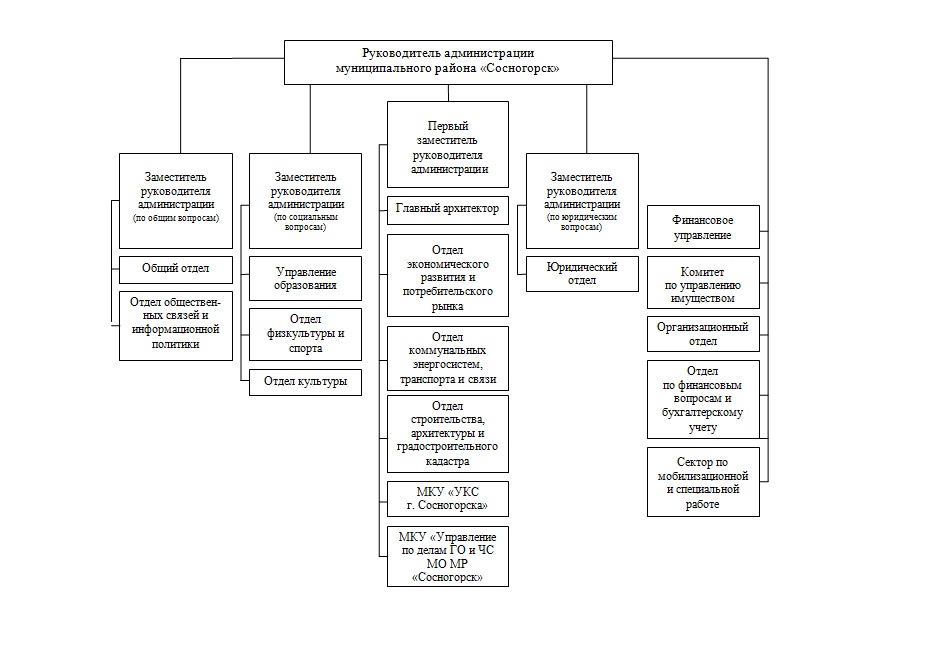 Индикаторы, установленные для достижения целей Стратегии социально-экономического развития МО МР «Сосногорск» на период до 2020 годаВид продукции2010 год2011 год 2012 годЭлектроэнергия10197104Теплоэнергия1009794Нефть, включая газовый конденсат929391Газ природный и попутный1079265Газ сухой отбензиненный969292Углерод технический15099102Пошив спецодежды89,911787Наименование показателя2010 год2011 год2012 годРодилось512518589Умерло651600642Естественная убыль/прирост- 139- 82-53Наименование показателя2003год2008год2009год2010год2011год2012годМиграционная убыль/прирост-142-385-413-525-466-301Наименование показателя2010 год2011 год2012 год- высшее785147- среднее профессиональное13610576- начальное профессиональное330258186- общее и среднее общее образование426414240Наименование показателя2010 год2011 год2012 годКоличество заявленных вакансий 555254145204Напряженность на 1 вакансию, человек0,50,81,6Наименование показателя, единицы измерения2010 год2011 год2012 годДоходы населенияДоходы населенияДоходы населенияДоходы населенияСреднемесячная номинальная начисленная заработная плата, рублей290023122035283Соотношение с величиной прожиточного минимума среднего размера назначенных пенсий, в процентах164,2164,3180,5Объем социальных выплат населению, млн. рублей1556,62163,82882,1Средний размер назначенных пенсий, рублей95681043711575Основные показатели жилищных условий населенияОсновные показатели жилищных условий населенияОсновные показатели жилищных условий населенияОсновные показатели жилищных условий населенияПлощадь жилых помещений в среднем на 1 жителя, кв. м.23,323,724,0Доля ветхого и аварийного жилищного фонда к общей площади жилищного фонда, %11,311,011,0Позитивные тенденции развитияНегативные тенденции развитияРост уровня рождаемости, снижение смертности населения.Численность населения постоянно снижается, но также явно прослеживается тенденция к улучшению ситуации. Данные приведены в таблице 2. – Естественное движение населения.Численность постоянного населения муниципального района «Сосногорск» ежегодно снижается на 1 %. Снижение происходило, как за счет естественной убыли населения, так и за счет миграционного оттока населения. Показатели миграции приведены в таблице 3. – Миграция.В ближайшие годы на территории района будет сохраняться отрицательное демографическое сальдо. Несмотря на то, что из года в год наблюдается снижение смертности населения, естественная убыль населения в настоящее время по-прежнему имеет отрицательную динамику.Индекс промышленного производства в муниципальном районе  снизился на 6,3 процента. Снижение показателей отмечается практически по всем отраслям.Наблюдается устойчивый рост объемов отгруженных товаров собственного производства по видам экономической деятельности «добыча полезных ископаемых» на 27%, «обрабатывающие производства» на 18 %, «производство, передача и распределение электроэнергии, газа и воды» на 15 %.Опережающий рост объемов продукции отражает позитивные процессы реструктуризации региональной экономики.Снижение объемов добытой нефти и газа. Запасы нефти муниципального района относятся к категории трудно извлекаемых. Основная причина снижения показателей по отрасли заключается в том, что для разведанных скважин характерна высокая степень обводненности пластов, как следствие, рост себестоимости добычи.Производство спецодежды находится на том же уровне, в 2011 году наблюдается рост объема производства. ООО «Сосногорская швейная фабрика» активно развивается, в настоящее время предприятие вложило значительную долю инвестиций в модернизацию производства.В планах предприятия - расширение мощностей и открытие нового цеха в Жешарте Усть-Вымского района, который позволит увеличить объем выпуска продукции еще на 5-7 процентов и даст возможность открыть около 20 новых рабочих мест. В последние годы отмечается снижение инвестиционной активности в районе. В 2012 году инвестиции в основной капитал снизились на 9 %.Снижение объема инвестиций связано в основном с окончанием строительства или капитального ремонта в 2012 году крупных объектов (введен спортивный комплекс «Метеор»).Укрепление налоговой базы и рост налоговых поступлений в бюджет.По сравнению с 2011 годом налоговые и неналоговые доходы бюджета муниципального района «Сосногорск»  увеличились  на  51 548,33  тыс. руб., или на 11,19 %. В предыдущем году наблюдалось небольшое снижение на 1,23 %. Влияние на результирующий показатель составило 289,11 %. Из данной  группы доходов наиболее значительное влияние  на результирующий показатель оказали поступления по НДФЛ, рост поступлений которых составил 28 036 тыс. руб., что составляет 54 % роста всех  налоговых и неналоговых доходов.  Рост НДФЛ обусловлен повышением заработной платы в отраслях бюджетной сферы и коммерческих организациях в отчетном году. Наряду со снижением общего количества субъектов малого и среднего предпринимательства,  увеличилось число индивидуальных предпринимателей на 2,7%, численность занятых в малых и средних предприятиях на 13,4 %. Обороты малых и средних предприятий стабильны, объем уплаченных налогов постоянно растет (на 23%).Снижение количества субъектов малого и среднего предпринимательства.  Снизилось общее количество безработных граждан, состоящих на учете в Центре занятости населения до 459 человек. Снизился уровень безработицы с 3,8 % до 1,8 %.Неизменным остается высокий уровень сельской безработицы. Ввод новых спортивных сооружений: 3 мини-футбольных поля с искусственным покрытием, большое футбольное поле в 6 микрорайоне, освещена лыжная трасса на лыжном стадионе «Черёмушки» протяженностью 1 км и 3 км, введены в эксплуатацию физкультурно-оздоровительный комплекс, ледовый дворец «Звёздный», универсальный спортивный комплекс «Метеор».Благодаря укреплению материально технической базы учреждений физкультуры и спорта увеличился охват населения, занимающихся физкультурой и спортом на 23 %. Возросло количество спортивно-массовых мероприятий на 20,8%.Основная проблема, сдерживающая развитие физической культуры и спорта – это отсутствие плавательного бассейна, лыжного модуля на стадионе «Черёмушки». Не получают дальнейшего развития и видения перспективные зимние виды спорта, а именно, национальные – лыжные гонки.Значимой тенденцией развития отрасли «Образование» является ввод новых трех дошкольных образовательных организаций. В связи с этим полностью ликвидирована очередь в детские сады.Открыта дополнительная группа на 20 воспитанников в детском саду пст. Ираель,Успеваемость обучающихся за последние три года остается стабильной 99,5 %, качество знаний выросло на 4,6 %.Увеличилась доля муниципальных общеобразовательных организаций, здания которых находятся в аварийном состоянии. Увеличилась доля выпускников муниципальных общеобразовательных организаций, не получивших аттестат о среднем (полном) образовании.Значимой тенденцией развития отрасли «Культура» является создание на территории района Межпоселенческого культурного центра с объединением  филиалов, расположенных на территории сельских поселений района.- низкий уровень обеспеченности учреждений отрасли «Культура» специальным оборудованием, опережающие темпы старения материально-технической базы учреждений.Наименование показателяЕдиница измерения2010 год2011 год2012 год1.Численность постоянного населениятыс. чел.46,646,045,72.Естественный прирост населениячеловек- 148- 85- 533.Индекс промышленного производствапроцент98,893,392,54.Объем отгруженных товаров собственного производства, выполненных работ и услуг собственными силами по видам деятельности:добыча полезных ископаемых4.Объем отгруженных товаров собственного производства, выполненных работ и услуг собственными силами по видам деятельности:добыча полезных ископаемыхмлн. рублей8892,110529,411291,24.обрабатывающие производствамлн. рублей3895,84297,74600,44.производство, передача и распределение электроэнергиимлн. рублей2575,32780,12970,05.Нефть добытая, включая газовый конденсат% к предыдущему году91,992,990,86.Стабильный газовый конденсат% к предыдущему году96,290,290,67.Пошив спецодежды% к предыдущему году89,9118,887,08.Инвестиции в основной капиталмлн. рублей10047,514016,212787,99.Налоги на прибыль и доходытыс. рублей246 310,80217 480,90245 516,9010.Налоги на совокупный доходтыс. рублей43 308,4051 022,3062 747,4011.Налоги на имуществотыс. рублей9 101,8018 823,5023 021,0012.Количество субъектов малого и среднего предпринимательстваединиц11791535123713.Индивидуальные предпринимателиединиц11291156118714.Средняя численность занятых в малых и средних предприятиях человек18671646186615.Оборот малых и средних предприятиймлн. рублей.2602,62402,02559,216.Объем уплаченных налогов субъектами малого и среднего предпринимательствамлн. рублей43,3851,0062,7417.Индекс физического объема оборота розничной торговли% к предыдущему году103,418.Количество безработных гражданчеловек73754945919.Уровень безработицы%3,81,820.Охват населения занимающихся физкультуройчеловек755186171058921.Количество проведенных спортивно-массовых мероприятийединиц10210914822.Успеваемость обучающихся средних образовательных школпроцент99,499,599,523.Качество полученных знанийпроцент40,842,845,4Возможности:1. Наличие свободных земель – возможность размещения новых предприятий.2. Наличие инвестиционных проектов по развитию производственной, экологической, социально-культурной инфраструктуры района.3. Наличие возможности для развития производственной, жилищно-коммунальной и социально-культурной инфраструктуры муниципального района.Угрозы:1.Изменение цен и тарифов на продукцию, работы, услуги естественных монополий.2.Снижение спроса на промышленную продукцию.3.Сокращение налоговой базы, рабочих  мест в связи со снижением добычи нефти.4.Сокращение численности населения, миграционный отток.5. Обострение проблемы недостаточности финансов.6. Снижение надежности функционирования систем жизнеобеспечения.Сильные стороны:1. Выгодное географическое положение.2. Высокий природно-ресурсный потенциал.3. Наличие крупных хозяйствующих субъектов.4.Устойчивая работа предприятий производственной и социально-культурной инфраструктуры.5. Наличие учреждений среднего профессионального образования.6. Наличие мер поддержки субъектам малого и среднего предпринимательства.Си 1          В 1 Си 2           В  1,2Си 3         В 1,2,3Си 4          В 3Си 5          В 1,2,3Си 6         В 1,2 Си 2          У 2,3,5Си 3          У 1,2,3Си 4,5,6       У 4Слабые стороны:1.Преимущественно нефтегазовая направленность промышленности.2.Недостаток производственных мощностей агропромышленного комплекса.3.Низкий уровень использования минерально-сырьевого потенциала.4. Низкая инвестиционная активность предприятий.5.Неблагоприятные климатические условия.6. Недостаток кадров отраслей здравоохранение, образование, культура, физкультура, легкая промышленность.7.Недостаточность средств бюджета.Сл 1,2,3           В  1,3Сл 4          В 1,2Сл 6          В 2,3Сл 7          В 2,3Сл 1         У 1,2,3Сл 4          У 5,6Сл 5          У 4Сл 6          У Сл 7          У № п/пНаименование показателяЕдиницаизмеренияПлановые значения целевых индикаторовПлановые значения целевых индикаторовПлановые значения целевых индикаторовПлановые значения целевых индикаторовПлановые значения целевых индикаторовПлановые значения целевых индикаторовПлановые значения целевых индикаторовПлановые значения целевых индикаторовПлановые значения целевых индикаторов№ п/пНаименование показателяЕдиницаизмерения201220132014201520162017201820192020Экономическое развитиеЭкономическое развитиеЭкономическое развитиеЭкономическое развитиеЭкономическое развитиеЭкономическое развитиеЭкономическое развитиеЭкономическое развитиеЭкономическое развитиеЭкономическое развитиеЭкономическое развитиеЭкономическое развитие1Оборот организаций (по организациям со средней численностью работников свыше 15 человек, без субъектов малого предпринимательства; в фактически действовавших ценах) млн. руб.28 186,7527 989,4428 083,2630 866,8433 333,4223 382,323 616,1224 088,4424 570,212Отгружено товаров собственного производства, выполнено работ и услуг собственными силами (по организациям со средней численностью работников свыше 15 человек, без субъектов малого предпринимательства; в фактически действовавших ценах) млн. руб.---29 316,2132 181,8621 807,7422 025,8022 466,3123 140,303Количество субъектов малого и среднего предпринимательства в расчете  на 1 000 человек населения муниципального образования (с учетом микропредприятий) ед.23,823,924,024,225,725,826,026,126,24Объем инвестиций в основной капитал за счет всех источников финансирования млн. руб.12 787,911 244,015 729,07 690,712 452,03 105,04 250,84 513,35 671,15Объем инвестиций в основной капитал (за исключением бюджетных средств) в расчете на 1 жителя рублей282 553239 821251 917263 736169 057180 876180 880180 890180 9006Доля прибыльных сельскохозяйственных организаций в общем их числе %00000001001007Производство основных видов продукции животноводства в хозяйствах всех категорий – скота и птицы на убой (в живом весе) т.8378636667707080808Оборот розничной торговли млн. руб.2 7312 7422 8793 0523 2353 429 2 8932 9473 0009Объем платных услуг населению млн. руб.1 7011 7051 7501 7801 810 1 8501 8901 9301 94010Уровень зарегистрированной безработицы процент1,81,41,41,41,71,71,91,81,711Коэффициент напряженности на рынке труда ед.0,60,60,91,61,21,21,21,01,012Среднегодовая численность постоянного населения  (чел.)45 86045 43044 95044 50044 20043 91043 62043 51043 40013Естественный прирост, убыль (-) населения чел.- 53239- 146- 68- 90- 60- 40- 2014Миграционный прирост, убыль (-) населения чел.- 301- 528- 465- 319- 223- 220- 170- 150- 13015Общий прирост, убыль (-) населения чел.- 354- 505- 456- 465- 291- 310- 230- 190- 15016Среднемесячная номинальная начисленная заработная плата работников (без субъектов малого предпринимательства) рублей35 28337 75340 39640 90041 20041 50042 60043 00043 70017Среднесписочная численность работников организаций (без субъектов малого предпринимательства)чел.14 28314 18413 11212 61611 48410 90010 85010 80010 75018Удельный вес отраслевых (функциональных) органов и структурных подразделений администрации МО МР «Сосногорск», участвующих в реализации стратегических документов МР «Сосногорск» %--10010010010010010010019Количество субъектов малого и среднего предпринимательства, получивших финансовую поддержку ед.7111455333320Доля многоквартирных домов, в которых выполнены работы по капитальному ремонту, ремонту от запланированного количества многоквартирных домов на текущий год  %----868610010010021Доля граждан, получивших жилые помещения и улучшивших жилищные условия с использованием социальных выплат в общей численности граждан, состоящих на учете в качестве нуждающихся %--1,293,703,803,813,823,833,8422Уровень проведения профилактических мероприятий по безопасности дорожного движения в среднем на одну образовательную организацию %--12,313,614,915,115,315,415,623Доля протяженности автомобильных дорог общего пользования местного значения, не отвечающих нормативным требованиям, в общей протяженности автомобильных дорог общего пользования местного значения %--60,024,923,323,023,022,021,024Доля протяженности автомобильных дорог общего пользования местного значения, отвечающих нормативным требованиям, в общей протяженности автомобильных дорог общего пользования местного значения %--40,075,176,777,077,078,079,025Доля населения, проживающего в населенных пунктах, не имеющих регулярного автобусного и (или) железнодорожного сообщения с административным центром городского округа (муниципального района), в общей численности городского округа (муниципального района) процент0,600,540,540,540,540,540,540,540,5426Общая площадь жилых помещений, приходящаяся в среднем на одного жителя, всего кв. метров24,024,324,624,925,225,525,826,026,227Общая площадь жилых помещений, введенная в действие за один год, приходящаяся в среднем на одного жителя кв. метров0,020,020,050,030,050,040,040,040,0528Число проживающих в ветхих жилых домах (признанных аварийными)человек----13710183837829Переселено из ветхих жилых домов (признанных аварийными) за отчетный год человек----47180052. Социальное развитие2. Социальное развитие2. Социальное развитие2. Социальное развитие2. Социальное развитие2. Социальное развитие2. Социальное развитие2. Социальное развитие2. Социальное развитие2. Социальное развитие2. Социальное развитие2. Социальное развитие30Среднемесячная заработная плата педагогических работников дошкольных образовательных учреждений рублей14 47823 89927 19927 21027 21027 21027 21027 21027 21031Среднемесячная заработная плата педагогических работников общеобразовательных организаций рублей23 35233 05236 67636 67636 67636 67636 67636 67636 67632Среднемесячная заработная плата педагогических работников организаций дополнительного образования детей рублей15 65225 20727 23127 14627 14627 14631 99131 99131 99133Среднемесячная заработная плата работников учреждений культуры рублей10 58816 13719 84220 00720 00731 43528 41528 41528 41534Обеспеченность спортивными сооружениями %38,238,338,841,441,842,042,142,242,335Удельный вес населения, систематически занимающегося физической культурой и спортом %23,024,526,630,632,832,833,033,133,236Доля детей в возрасте 1-6 лет, получающих дошкольную образовательную услугу и (или) услугу по их содержанию в муниципальных образовательных учреждениях в общей численности детей в возрасте 1-6 лет %87,185,187,888,683,783,983,983,983,937Отношение численности детей  3 - 7 лет, получающих дошкольное образование, к сумме численности детей в возрасте 3 - 7 лет, получающих дошкольное образование, и численности детей в возрасте 3 - 7 лет, находящихся в очереди на получение в текущем году дошкольного образования %87,197,097,097,397,397,597,598,098,038Удельный вес населения  в возрасте 5-18 лет, охваченного общим образованием, в общей численности населения в возрасте 5-18 лет %-80,085,085,085,085,085,085,085,039Доля муниципальных общеобразовательных учреждений, соответствующих современным требованиям обучения, в общем количестве муниципальных общеобразовательных учреждений %78,980,684,285,085,085,085,085,085,040Доля детей первой и второй групп здоровья в общей численности обучающихся в муниципальных общеобразовательных учреждениях %86,888,788,885,3890,190,190,190,190,141Доля детей в возрасте 5-18 лет, получающих услуги по дополнительному образованию в организациях различной организационно-правовой формы и формы собственности, в общей численности детей этой возрастной группы %70,068,270,076,072,673,076,076,077,042Доля молодежи в возрасте от 14 до 30 лет, участвующей в деятельности молодежных и детских общественных объединений, в общем количестве молодежи %-11,014,016,018,020,320,421,022,043Доля молодежи в возрасте от 14 до 30 лет, участвующей в мероприятиях патриотической направленности, в общем количестве молодежи муниципального района %-14,016,017,020,022,024,026,028,044Рост посещений учреждений культуры населением муниципального района «Сосногорск» к уровню 2012 года %-1,01,21,31,41,51,61,71,845Удельный вес населения, участвующего в платных культурно-массовых мероприятиях, проводимых муниципальными учреждениями культуры %-292936383940414246Уровень удовлетворенности граждан муниципального района «Сосногорск» качеством предоставления муниципальных услуг в сфере культуры  %55606570758085909047Уровень фактической обеспеченности учреждениями культуры от нормативной потребности: клубами и учреждениями клубного типа%50,351,750,657,558,058,358,358,358,348Уровень фактической обеспеченности учреждениями культуры от нормативной потребности: библиотеками %10010010010097,097,097,097,097,049Уровень фактической обеспеченности учреждениями культуры от нормативной потребности: парками культуры и отдыха %00010010010010010010050Доля отдельных категорий граждан, получивших социальную поддержку, к общему количеству граждан, обратившихся и имеющих право на получение данной поддержки %---10010010010010010051Количество проектов, реализованных СО НКО на территории муниципального района «Сосногорск», в рамках полученной финансовой поддержки ед.---00011152Обеспеченность амбулаторно-поликлиническими учреждениями на 10 тыс. человек населения посещений в смену---306,4308,5310,4311,6312,3312,753Доля образовательных организаций, в которых созданы условия для получения детьми-инвалидами качественного образования, в общем количестве образовательных организаций в муниципальном районе «Сосногорск» %--6,2518,720,520,520,520,520,554Доля приоритетных объектов, доступных для инвалидов и других маломобильных групп населения в сфере культуры, в общем количестве приоритетных объектов в сфере культуры %19192020212124242455Доля приоритетных объектов, доступных для инвалидов и других маломобильных групп населения в сфере физической культуры и спорта, в общем количестве приоритетных объектов в сфере физической культуры и спорта %-88,988,987,577,888,988,988,988,93. Развитие системы муниципального управления 3. Развитие системы муниципального управления 3. Развитие системы муниципального управления 3. Развитие системы муниципального управления 3. Развитие системы муниципального управления 3. Развитие системы муниципального управления 3. Развитие системы муниципального управления 3. Развитие системы муниципального управления 3. Развитие системы муниципального управления 3. Развитие системы муниципального управления 3. Развитие системы муниципального управления 3. Развитие системы муниципального управления 56Расходы бюджета муниципального образования на содержание работников органов местного самоуправления в расчете на одного жителя муниципального образования тыс. руб.1,11,20,91,11,00,90,90,90,957Налоговые и неналоговые доходы бюджета муниципального образования (за исключением поступлений налоговых доходов по дополнительным нормативам отчислений) в расчете на одного жителя муниципального образования тыс. руб.----8,68,28,68,58,658Уровень удовлетворенности деятельностью органов местного самоуправления муниципального образования %59,469,661,456,448,050,052,055,060,059Доля налоговых и неналоговых доходов местного бюджета (за исключением поступлений налоговых доходов по дополнительным нормативам отчислений) в общем объеме собственных доходов бюджета муниципального образования (без учета субвенций) процент42343949555555555560Удельный вес расходов бюджета муниципального района «Сосногорск», представленных в виде муниципальных программ %2,17,686,688,788,988,995,095,095,061Отношение объема муниципального долга муниципального района «Сосногорск» к доходам бюджета муниципального района «Сосногорск» без учета объема безвозмездных поступлений %2,90,80006,86,76,7062Уровень достижения прогноза по доходам от использования и распоряжения имуществом муниципального района «Сосногорск» %10011297,71051049096979863 Площадь земельных участков, предоставленных для строительства в расчете на 10 тыс. человек населения - всегогектаров1,390,711,521,541,541,541,541,541,5464Площадь земельных участков, предоставленных для жилищного строительства, индивидуального строительства и комплексного освоения в целях жилищного строительства в расчете на 10 тыс. человек населениягектаров1,390,711,521,541,541,541,541,541,5465Доля многоквартирных домов, расположенных на земельных участках, в отношении которых осуществлен государственный кадастровый учет %24,453,159,661,46262,562,662,762,866Площадь земельных участков, предоставленных для строительства, в отношении которых с даты принятия решения о предоставлении земельного участка или подписания протокола о результатах торгов (конкурсов, аукционов) не было получено разрешение на ввод в эксплуатацию: 67объектов жилищного строительства - в течение 3 лет кв. метров12 71642 57511 00011 00011 00011 00000068иных объектов капитального строительства - в течение 5 лет кв. метров281 456292 264275 000270 000270 000270 0000004. Обеспечение безопасности жизнедеятельности4. Обеспечение безопасности жизнедеятельности4. Обеспечение безопасности жизнедеятельности4. Обеспечение безопасности жизнедеятельности4. Обеспечение безопасности жизнедеятельности4. Обеспечение безопасности жизнедеятельности4. Обеспечение безопасности жизнедеятельности4. Обеспечение безопасности жизнедеятельности4. Обеспечение безопасности жизнедеятельности4. Обеспечение безопасности жизнедеятельности4. Обеспечение безопасности жизнедеятельности4. Обеспечение безопасности жизнедеятельности69Уровень готовности сил и средств территориального звена МОМР «Сосногорск» Коми республиканской подсистемы РСЧС по предупреждению и ликвидации последствий чрезвычайных ситуаций и проявлений терроризма балл5,05,05,05,56,56,56,56,57,070Раскрываемость преступлений в общественных местах %7361686869,870,870717271Уровень преступности (количество зарегистрированных преступлений на 100 тыс. человек) ед.1 604,91 972,31 862,12 040,41 990,91 933,51 914,21 895,01 876,172Выбросы загрязняющих веществ в атмосферу стационарными источниками загрязнения тыс. т.63,355,143,723,920,320,120,019,819,6